Перечень контрольных вопросов и заданий на практику.Примерный перечень вопросов и заданийКомпетенции: ОПК-5Каким нормативным актом регламентируется работа на действующих электроустановках? Кто может быть допущен к самостоятельным работам в должности слесаря-электрика? Какие группы допуска к работе с электроустановками приняты в Российской Федерации? Каким образом организуются работы на действующих электроустановках? Какое минимальное расстояние принято при напряжении в сети свыше 1000 В между работниками и ВЛ? Каков порядок оформления наряда на выполнение работ на действующих электроустановках? Какие требования предъявляются к руководителю работ на действующих электроустановках?Каков порядок выполнения работ по распоряжению? Какие работы выполняются при подготовке рабочего места на действующих электроустановках? Задание № 1.Изобразите электрическую схему энергообеспечения Вашей квартиры предусмотрев установку кондиционера мощностью 1,5 кВт, напряжение 220 В.Вид электропроводки - скрытая, медным проводом.Определите установленную (действующую  и дополнительную)  мощность электроприборов и освещения.Определите  эффективное значение тока с учетом максимума нагрузки (одновременности включения).Выполнить расчет сечения электропроводки по экономической плотности тока.Выбрать марки и сечения электромонтажных проводов.Выбрать тип автоматического выключателя для каждой линии.Назовите основные требования к заданному виду электропроводки.Задание № 2.Изобразите электрическую схему энергообеспечения Вашей квартиры, предусмотрев в ванной установку электрокотла мощностью 2,75 кВт и вентилятора мощностью 0,25 кВт, напряжением 220 В.Вид электропроводки - скрытая, алюминиевым проводом.Определите установленную (действующую и дополнительную)  мощность электроприборов и освещения.Определите эффективное значение тока с учетом максимума нагрузки (одновременности включения).Выполнить расчет сечения электропроводки по экономической плотности тока.Выбрать марки и сечения электромонтажных проводов.Выбрать тип автоматического выключателя для каждой линии.Назовите основные требования к заданному виду электропроводки.Задание № 3.Изобразите электрическую схему энергообеспечения Вашей квартиры, предусмотрев на кухне установку электроплиты мощностью 1,5 кВт и морозильной камеры мощностью 0.8 кВт, напряжением 220 В.Вид электропроводки - скрытая, медным проводом.Определите установленную (действующую и дополнительную) мощность электроприборов и освещения.Определите эффективное значение тока с учетом максимума нагрузки (одновременности включения).Выполнить расчет сечения электропроводки по экономической плотности тока.Выбрать марки и сечения электромонтажных проводов.Выбрать тип автоматического выключателя для каждой линии.Назовите основные требования к заданному виду электропроводкиЗадание № 4.Изобразите электрическую схему энергообеспечения Вашей квартиры предусмотрев установку кинотеатра мощностью 1,0 кВт, напряжение 220 В.Вид электропроводки - скрытая, медным проводом.Определите установленную (действующую  и дополнительную) мощность электроприборов и освещения.Определите  эффективное значение тока с учетом максимума нагрузки (одновременности включения).Выполнить расчет сечения электропроводки по экономической плотности тока.Выбрать марки и сечения электромонтажных проводов.Выбрать тип автоматического выключателя для каждой линии.Назовите основные требования к заданному виду электропроводки.Задание № 5.Изобразите электрическую схему энергообеспечения Вашей квартиры, предусмотрев  в ванной установку холодильной камеры  мощностью 1,75 кВт и вентилятора мощностью 0,25 кВт, напряжением 220 В.Вид электропроводки - скрытая, алюминиевым проводом.Определите установленную (действующую и дополнительную)  мощность электроприборов и освещения.Определите эффективное значение тока с учетом максимума нагрузки (одновременности включения).Выполнить расчет сечения электропроводки по экономической плотности тока.Выбрать марки и сечения электромонтажных проводов.Выбрать тип автоматического выключателя для каждой линии.Назовите основные требования к заданному виду электропроводки.МИНИСТЕРСТВО ТРАНСПОРТА РОССИЙСКОЙ ФЕДЕРАЦИИМИНИСТЕРСТВО ТРАНСПОРТА РОССИЙСКОЙ ФЕДЕРАЦИИМИНИСТЕРСТВО ТРАНСПОРТА РОССИЙСКОЙ ФЕДЕРАЦИИМИНИСТЕРСТВО ТРАНСПОРТА РОССИЙСКОЙ ФЕДЕРАЦИИМИНИСТЕРСТВО ТРАНСПОРТА РОССИЙСКОЙ ФЕДЕРАЦИИМИНИСТЕРСТВО ТРАНСПОРТА РОССИЙСКОЙ ФЕДЕРАЦИИМИНИСТЕРСТВО ТРАНСПОРТА РОССИЙСКОЙ ФЕДЕРАЦИИМИНИСТЕРСТВО ТРАНСПОРТА РОССИЙСКОЙ ФЕДЕРАЦИИМИНИСТЕРСТВО ТРАНСПОРТА РОССИЙСКОЙ ФЕДЕРАЦИИМИНИСТЕРСТВО ТРАНСПОРТА РОССИЙСКОЙ ФЕДЕРАЦИИМИНИСТЕРСТВО ТРАНСПОРТА РОССИЙСКОЙ ФЕДЕРАЦИИФедеральное агентство железнодорожного транспортаФедеральное агентство железнодорожного транспортаФедеральное агентство железнодорожного транспортаФедеральное агентство железнодорожного транспортаФедеральное агентство железнодорожного транспортаФедеральное агентство железнодорожного транспортаФедеральное агентство железнодорожного транспортаФедеральное агентство железнодорожного транспортаФедеральное агентство железнодорожного транспортаФедеральное агентство железнодорожного транспортаФедеральное агентство железнодорожного транспортаФедеральное государственное бюджетное образовательное учреждениевысшего образования"Дальневосточный государственный университет путей сообщения"(ДВГУПС)Федеральное государственное бюджетное образовательное учреждениевысшего образования"Дальневосточный государственный университет путей сообщения"(ДВГУПС)Федеральное государственное бюджетное образовательное учреждениевысшего образования"Дальневосточный государственный университет путей сообщения"(ДВГУПС)Федеральное государственное бюджетное образовательное учреждениевысшего образования"Дальневосточный государственный университет путей сообщения"(ДВГУПС)Федеральное государственное бюджетное образовательное учреждениевысшего образования"Дальневосточный государственный университет путей сообщения"(ДВГУПС)Федеральное государственное бюджетное образовательное учреждениевысшего образования"Дальневосточный государственный университет путей сообщения"(ДВГУПС)Федеральное государственное бюджетное образовательное учреждениевысшего образования"Дальневосточный государственный университет путей сообщения"(ДВГУПС)Федеральное государственное бюджетное образовательное учреждениевысшего образования"Дальневосточный государственный университет путей сообщения"(ДВГУПС)Федеральное государственное бюджетное образовательное учреждениевысшего образования"Дальневосточный государственный университет путей сообщения"(ДВГУПС)Федеральное государственное бюджетное образовательное учреждениевысшего образования"Дальневосточный государственный университет путей сообщения"(ДВГУПС)Федеральное государственное бюджетное образовательное учреждениевысшего образования"Дальневосточный государственный университет путей сообщения"(ДВГУПС)Байкало-Амурский институт железнодорожного транспорта - филиал федерального государственного бюджетного образовательного учреждения высшего образования «Дальневосточный государственный университет путей сообщения» в г. ТындеБайкало-Амурский институт железнодорожного транспорта - филиал федерального государственного бюджетного образовательного учреждения высшего образования «Дальневосточный государственный университет путей сообщения» в г. ТындеБайкало-Амурский институт железнодорожного транспорта - филиал федерального государственного бюджетного образовательного учреждения высшего образования «Дальневосточный государственный университет путей сообщения» в г. ТындеБайкало-Амурский институт железнодорожного транспорта - филиал федерального государственного бюджетного образовательного учреждения высшего образования «Дальневосточный государственный университет путей сообщения» в г. ТындеБайкало-Амурский институт железнодорожного транспорта - филиал федерального государственного бюджетного образовательного учреждения высшего образования «Дальневосточный государственный университет путей сообщения» в г. ТындеБайкало-Амурский институт железнодорожного транспорта - филиал федерального государственного бюджетного образовательного учреждения высшего образования «Дальневосточный государственный университет путей сообщения» в г. ТындеБайкало-Амурский институт железнодорожного транспорта - филиал федерального государственного бюджетного образовательного учреждения высшего образования «Дальневосточный государственный университет путей сообщения» в г. ТындеБайкало-Амурский институт железнодорожного транспорта - филиал федерального государственного бюджетного образовательного учреждения высшего образования «Дальневосточный государственный университет путей сообщения» в г. ТындеБайкало-Амурский институт железнодорожного транспорта - филиал федерального государственного бюджетного образовательного учреждения высшего образования «Дальневосточный государственный университет путей сообщения» в г. ТындеБайкало-Амурский институт железнодорожного транспорта - филиал федерального государственного бюджетного образовательного учреждения высшего образования «Дальневосточный государственный университет путей сообщения» в г. ТындеБайкало-Амурский институт железнодорожного транспорта - филиал федерального государственного бюджетного образовательного учреждения высшего образования «Дальневосточный государственный университет путей сообщения» в г. Тынде(БАмИЖТ - филиал ДВГУПС в г. Тынде)(БАмИЖТ - филиал ДВГУПС в г. Тынде)(БАмИЖТ - филиал ДВГУПС в г. Тынде)(БАмИЖТ - филиал ДВГУПС в г. Тынде)(БАмИЖТ - филиал ДВГУПС в г. Тынде)(БАмИЖТ - филиал ДВГУПС в г. Тынде)(БАмИЖТ - филиал ДВГУПС в г. Тынде)(БАмИЖТ - филиал ДВГУПС в г. Тынде)(БАмИЖТ - филиал ДВГУПС в г. Тынде)(БАмИЖТ - филиал ДВГУПС в г. Тынде)(БАмИЖТ - филиал ДВГУПС в г. Тынде)УТВЕРЖДАЮУТВЕРЖДАЮУТВЕРЖДАЮУТВЕРЖДАЮУТВЕРЖДАЮДиректорИИФОИИФОИИФОИИФО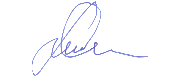 Тепляков А.Н.Тепляков А.Н.Тепляков А.Н.30.06.2023г.30.06.2023г.30.06.2023г.30.06.2023г.РАБОЧАЯ ПРОГРАММА ПРАКТИКИРАБОЧАЯ ПРОГРАММА ПРАКТИКИРАБОЧАЯ ПРОГРАММА ПРАКТИКИРАБОЧАЯ ПРОГРАММА ПРАКТИКИРАБОЧАЯ ПРОГРАММА ПРАКТИКИРАБОЧАЯ ПРОГРАММА ПРАКТИКИРАБОЧАЯ ПРОГРАММА ПРАКТИКИРАБОЧАЯ ПРОГРАММА ПРАКТИКИРАБОЧАЯ ПРОГРАММА ПРАКТИКИРАБОЧАЯ ПРОГРАММА ПРАКТИКИРАБОЧАЯ ПРОГРАММА ПРАКТИКИЭлектромонтажная практикаЭлектромонтажная практикаЭлектромонтажная практикаЭлектромонтажная практикаЭлектромонтажная практикаЭлектромонтажная практикаЭлектромонтажная практикаЭлектромонтажная практикаЭлектромонтажная практикаЭлектромонтажная практикаЭлектромонтажная практикадля специальности 23.05.03 Подвижной состав железных дорог для специальности 23.05.03 Подвижной состав железных дорог для специальности 23.05.03 Подвижной состав железных дорог для специальности 23.05.03 Подвижной состав железных дорог для специальности 23.05.03 Подвижной состав железных дорог для специальности 23.05.03 Подвижной состав железных дорог для специальности 23.05.03 Подвижной состав железных дорог для специальности 23.05.03 Подвижной состав железных дорог для специальности 23.05.03 Подвижной состав железных дорог для специальности 23.05.03 Подвижной состав железных дорог для специальности 23.05.03 Подвижной состав железных дорог Составитель(и):к.т.н., доцент, Слободенюк А.С.к.т.н., доцент, Слободенюк А.С.к.т.н., доцент, Слободенюк А.С.к.т.н., доцент, Слободенюк А.С.к.т.н., доцент, Слободенюк А.С.к.т.н., доцент, Слободенюк А.С.к.т.н., доцент, Слободенюк А.С.к.т.н., доцент, Слободенюк А.С.к.т.н., доцент, Слободенюк А.С.к.т.н., доцент, Слободенюк А.С.к.т.н., доцент, Слободенюк А.С.к.т.н., доцент, Слободенюк А.С.к.т.н., доцент, Слободенюк А.С.к.т.н., доцент, Слободенюк А.С.к.т.н., доцент, Слободенюк А.С.к.т.н., доцент, Слободенюк А.С.к.т.н., доцент, Слободенюк А.С.к.т.н., доцент, Слободенюк А.С.к.т.н., доцент, Слободенюк А.С.к.т.н., доцент, Слободенюк А.С.Обсуждена на заседании методической комиссии учебно-структурного подразделения:Обсуждена на заседании методической комиссии учебно-структурного подразделения:Обсуждена на заседании методической комиссии учебно-структурного подразделения:Обсуждена на заседании методической комиссии учебно-структурного подразделения:Обсуждена на заседании методической комиссии учебно-структурного подразделения:Обсуждена на заседании методической комиссии учебно-структурного подразделения:Обсуждена на заседании методической комиссии учебно-структурного подразделения:Обсуждена на заседании методической комиссии учебно-структурного подразделения:Обсуждена на заседании методической комиссии учебно-структурного подразделения:Обсуждена на заседании методической комиссии учебно-структурного подразделения:Обсуждена на заседании методической комиссии учебно-структурного подразделения:Протокол от 25.05.2023г. № 4Протокол от 25.05.2023г. № 4Протокол от 25.05.2023г. № 4Протокол от 25.05.2023г. № 4Протокол от 25.05.2023г. № 4Протокол от 25.05.2023г. № 4Протокол от 25.05.2023г. № 4Протокол от 25.05.2023г. № 4Протокол от 25.05.2023г. № 4Протокол от 25.05.2023г. № 4Протокол от 25.05.2023г. № 4Обсуждена на заседании методической комиссии БАмИЖТ – филиала ДВГУПС в г.ТындеОбсуждена на заседании методической комиссии БАмИЖТ – филиала ДВГУПС в г.ТындеОбсуждена на заседании методической комиссии БАмИЖТ – филиала ДВГУПС в г.ТындеОбсуждена на заседании методической комиссии БАмИЖТ – филиала ДВГУПС в г.ТындеОбсуждена на заседании методической комиссии БАмИЖТ – филиала ДВГУПС в г.ТындеОбсуждена на заседании методической комиссии БАмИЖТ – филиала ДВГУПС в г.ТындеОбсуждена на заседании методической комиссии БАмИЖТ – филиала ДВГУПС в г.ТындеОбсуждена на заседании методической комиссии БАмИЖТ – филиала ДВГУПС в г.ТындеОбсуждена на заседании методической комиссии БАмИЖТ – филиала ДВГУПС в г.ТындеОбсуждена на заседании методической комиссии БАмИЖТ – филиала ДВГУПС в г.ТындеОбсуждена на заседании методической комиссии БАмИЖТ – филиала ДВГУПС в г.ТындеПротокол от 30.06.2023 г. № 6Протокол от 30.06.2023 г. № 6Протокол от 30.06.2023 г. № 6Протокол от 30.06.2023 г. № 6Протокол от 30.06.2023 г. № 6Протокол от 30.06.2023 г. № 6Протокол от 30.06.2023 г. № 6Протокол от 30.06.2023 г. № 6Протокол от 30.06.2023 г. № 6г. Тында2023 г.г. Тында2023 г.г. Тында2023 г.г. Тында2023 г.г. Тында2023 г.г. Тында2023 г.г. Тында2023 г.г. Тында2023 г.г. Тында2023 г.г. Тында2023 г.г. Тында2023 г.стр. 2стр. 2Визирование РПД для исполнения в очередном учебном годуВизирование РПД для исполнения в очередном учебном годуВизирование РПД для исполнения в очередном учебном годуПредседатель МК РНСПредседатель МК РНСПредседатель МК РНС__ __________ 2023 г.__ __________ 2023 г.__ __________ 2023 г.Рабочая программа пересмотрена, обсуждена и одобрена дляисполнения в 2023-2024 учебном году на заседании кафедрыРабочая программа пересмотрена, обсуждена и одобрена дляисполнения в 2023-2024 учебном году на заседании кафедрыРабочая программа пересмотрена, обсуждена и одобрена дляисполнения в 2023-2024 учебном году на заседании кафедрыБАмИЖТБАмИЖТБАмИЖТПротокол от  __ __________ 2023 г.  №  __Зав. кафедрой Гашенко С.А.Протокол от  __ __________ 2023 г.  №  __Зав. кафедрой Гашенко С.А.Визирование РПД для исполнения в очередном учебном годуВизирование РПД для исполнения в очередном учебном годуВизирование РПД для исполнения в очередном учебном годуПредседатель МК РНСПредседатель МК РНСПредседатель МК РНС__ __________ 2024 г.__ __________ 2024 г.__ __________ 2024 г.Рабочая программа пересмотрена, обсуждена и одобрена дляисполнения в 2024-2025 учебном году на заседании кафедрыРабочая программа пересмотрена, обсуждена и одобрена дляисполнения в 2024-2025 учебном году на заседании кафедрыРабочая программа пересмотрена, обсуждена и одобрена дляисполнения в 2024-2025 учебном году на заседании кафедрыБАмИЖТБАмИЖТБАмИЖТПротокол от  __ __________ 2024 г.  №  __Зав. кафедрой Гашенко С.А.Протокол от  __ __________ 2024 г.  №  __Зав. кафедрой Гашенко С.А.Визирование РПД для исполнения в очередном учебном годуВизирование РПД для исполнения в очередном учебном годуВизирование РПД для исполнения в очередном учебном годуПредседатель МК РНСПредседатель МК РНСПредседатель МК РНС__ __________ 2025 г.__ __________ 2025 г.__ __________ 2025 г.Рабочая программа пересмотрена, обсуждена и одобрена дляисполнения в 2025-2026 учебном году на заседании кафедрыРабочая программа пересмотрена, обсуждена и одобрена дляисполнения в 2025-2026 учебном году на заседании кафедрыРабочая программа пересмотрена, обсуждена и одобрена дляисполнения в 2025-2026 учебном году на заседании кафедрыБАмИЖТБАмИЖТБАмИЖТПротокол от  __ __________ 2025 г.  №  __Зав. кафедрой Гашенко С.А.Протокол от  __ __________ 2025 г.  №  __Зав. кафедрой Гашенко С.А.Визирование РПД для исполнения в очередном учебном годуВизирование РПД для исполнения в очередном учебном годуВизирование РПД для исполнения в очередном учебном годуПредседатель МК РНСПредседатель МК РНСПредседатель МК РНС__ __________ 2026 г.__ __________ 2026 г.__ __________ 2026 г.Рабочая программа пересмотрена, обсуждена и одобрена дляисполнения в 2026-2027 учебном году на заседании кафедрыРабочая программа пересмотрена, обсуждена и одобрена дляисполнения в 2026-2027 учебном году на заседании кафедрыРабочая программа пересмотрена, обсуждена и одобрена дляисполнения в 2026-2027 учебном году на заседании кафедрыБАмИЖТБАмИЖТБАмИЖТПротокол от  __ __________ 2026 г.  №  __Зав. кафедрой Гашенко С.А.Протокол от  __ __________ 2026 г.  №  __Зав. кафедрой Гашенко С.А.стр. 3стр. 3стр. 3Программа  Электромонтажная практикаПрограмма  Электромонтажная практикаПрограмма  Электромонтажная практикаПрограмма  Электромонтажная практикаПрограмма  Электромонтажная практикаПрограмма  Электромонтажная практикаПрограмма  Электромонтажная практикаПрограмма  Электромонтажная практикаПрограмма  Электромонтажная практикаПрограмма  Электромонтажная практикаПрограмма  Электромонтажная практикаПрограмма  Электромонтажная практикаПрограмма  Электромонтажная практикаПрограмма  Электромонтажная практикаПрограмма  Электромонтажная практикаПрограмма  Электромонтажная практикаразработана в соответствии с ФГОС, утвержденным приказом Министерства образования и науки Российской Федерации от 27.03.2018 № 215разработана в соответствии с ФГОС, утвержденным приказом Министерства образования и науки Российской Федерации от 27.03.2018 № 215разработана в соответствии с ФГОС, утвержденным приказом Министерства образования и науки Российской Федерации от 27.03.2018 № 215разработана в соответствии с ФГОС, утвержденным приказом Министерства образования и науки Российской Федерации от 27.03.2018 № 215разработана в соответствии с ФГОС, утвержденным приказом Министерства образования и науки Российской Федерации от 27.03.2018 № 215разработана в соответствии с ФГОС, утвержденным приказом Министерства образования и науки Российской Федерации от 27.03.2018 № 215разработана в соответствии с ФГОС, утвержденным приказом Министерства образования и науки Российской Федерации от 27.03.2018 № 215разработана в соответствии с ФГОС, утвержденным приказом Министерства образования и науки Российской Федерации от 27.03.2018 № 215разработана в соответствии с ФГОС, утвержденным приказом Министерства образования и науки Российской Федерации от 27.03.2018 № 215разработана в соответствии с ФГОС, утвержденным приказом Министерства образования и науки Российской Федерации от 27.03.2018 № 215разработана в соответствии с ФГОС, утвержденным приказом Министерства образования и науки Российской Федерации от 27.03.2018 № 215разработана в соответствии с ФГОС, утвержденным приказом Министерства образования и науки Российской Федерации от 27.03.2018 № 215разработана в соответствии с ФГОС, утвержденным приказом Министерства образования и науки Российской Федерации от 27.03.2018 № 215разработана в соответствии с ФГОС, утвержденным приказом Министерства образования и науки Российской Федерации от 27.03.2018 № 215разработана в соответствии с ФГОС, утвержденным приказом Министерства образования и науки Российской Федерации от 27.03.2018 № 215разработана в соответствии с ФГОС, утвержденным приказом Министерства образования и науки Российской Федерации от 27.03.2018 № 215КвалификацияКвалификацияКвалификацияКвалификацияКвалификацияинженер путей сообщенияинженер путей сообщенияинженер путей сообщенияинженер путей сообщенияинженер путей сообщенияинженер путей сообщенияинженер путей сообщенияинженер путей сообщенияинженер путей сообщенияФорма обученияФорма обученияФорма обученияФорма обученияФорма обучениязаочнаязаочнаязаочнаязаочнаязаочнаязаочнаязаочнаязаочнаязаочнаяОБЪЕМ ПРАКТИКИ В ЗАЧЕТНЫХ ЕДИНИЦАХ И ЕЁ ПРОДОЛЖИТЕЛЬНОСТЬ В НЕДЕЛЯХ И В АКАДЕМИЧЕСКИХ ЧАСАХОБЪЕМ ПРАКТИКИ В ЗАЧЕТНЫХ ЕДИНИЦАХ И ЕЁ ПРОДОЛЖИТЕЛЬНОСТЬ В НЕДЕЛЯХ И В АКАДЕМИЧЕСКИХ ЧАСАХОБЪЕМ ПРАКТИКИ В ЗАЧЕТНЫХ ЕДИНИЦАХ И ЕЁ ПРОДОЛЖИТЕЛЬНОСТЬ В НЕДЕЛЯХ И В АКАДЕМИЧЕСКИХ ЧАСАХОБЪЕМ ПРАКТИКИ В ЗАЧЕТНЫХ ЕДИНИЦАХ И ЕЁ ПРОДОЛЖИТЕЛЬНОСТЬ В НЕДЕЛЯХ И В АКАДЕМИЧЕСКИХ ЧАСАХОБЪЕМ ПРАКТИКИ В ЗАЧЕТНЫХ ЕДИНИЦАХ И ЕЁ ПРОДОЛЖИТЕЛЬНОСТЬ В НЕДЕЛЯХ И В АКАДЕМИЧЕСКИХ ЧАСАХОБЪЕМ ПРАКТИКИ В ЗАЧЕТНЫХ ЕДИНИЦАХ И ЕЁ ПРОДОЛЖИТЕЛЬНОСТЬ В НЕДЕЛЯХ И В АКАДЕМИЧЕСКИХ ЧАСАХОБЪЕМ ПРАКТИКИ В ЗАЧЕТНЫХ ЕДИНИЦАХ И ЕЁ ПРОДОЛЖИТЕЛЬНОСТЬ В НЕДЕЛЯХ И В АКАДЕМИЧЕСКИХ ЧАСАХОБЪЕМ ПРАКТИКИ В ЗАЧЕТНЫХ ЕДИНИЦАХ И ЕЁ ПРОДОЛЖИТЕЛЬНОСТЬ В НЕДЕЛЯХ И В АКАДЕМИЧЕСКИХ ЧАСАХОБЪЕМ ПРАКТИКИ В ЗАЧЕТНЫХ ЕДИНИЦАХ И ЕЁ ПРОДОЛЖИТЕЛЬНОСТЬ В НЕДЕЛЯХ И В АКАДЕМИЧЕСКИХ ЧАСАХОБЪЕМ ПРАКТИКИ В ЗАЧЕТНЫХ ЕДИНИЦАХ И ЕЁ ПРОДОЛЖИТЕЛЬНОСТЬ В НЕДЕЛЯХ И В АКАДЕМИЧЕСКИХ ЧАСАХОБЪЕМ ПРАКТИКИ В ЗАЧЕТНЫХ ЕДИНИЦАХ И ЕЁ ПРОДОЛЖИТЕЛЬНОСТЬ В НЕДЕЛЯХ И В АКАДЕМИЧЕСКИХ ЧАСАХОБЪЕМ ПРАКТИКИ В ЗАЧЕТНЫХ ЕДИНИЦАХ И ЕЁ ПРОДОЛЖИТЕЛЬНОСТЬ В НЕДЕЛЯХ И В АКАДЕМИЧЕСКИХ ЧАСАХОБЪЕМ ПРАКТИКИ В ЗАЧЕТНЫХ ЕДИНИЦАХ И ЕЁ ПРОДОЛЖИТЕЛЬНОСТЬ В НЕДЕЛЯХ И В АКАДЕМИЧЕСКИХ ЧАСАХОБЪЕМ ПРАКТИКИ В ЗАЧЕТНЫХ ЕДИНИЦАХ И ЕЁ ПРОДОЛЖИТЕЛЬНОСТЬ В НЕДЕЛЯХ И В АКАДЕМИЧЕСКИХ ЧАСАХОбщая трудоемкостьОбщая трудоемкостьОбщая трудоемкостьОбщая трудоемкость3 ЗЕТ3 ЗЕТ3 ЗЕТ3 ЗЕТ3 ЗЕТ3 ЗЕТ3 ЗЕТ3 ЗЕТ3 ЗЕТПродолжительностьПродолжительностьПродолжительностьПродолжительностьПродолжительностьПродолжительностьПродолжительностьПродолжительностьПродолжительностьПродолжительностьПродолжительностьПродолжительностьЧасов по учебному плануЧасов по учебному плануЧасов по учебному плануЧасов по учебному плануЧасов по учебному плануЧасов по учебному плануЧасов по учебному плану108108Виды контроля на курсах:Виды контроля на курсах:Виды контроля на курсах:Виды контроля на курсах:Виды контроля на курсах:в том числе:в том числе:в том числе:в том числе:в том числе:в том числе:в том числе:зачёты с оценкой (курс)    3зачёты с оценкой (курс)    3зачёты с оценкой (курс)    3зачёты с оценкой (курс)    3зачёты с оценкой (курс)    3контактная работаконтактная работаконтактная работаконтактная работаконтактная работаконтактная работа00зачёты с оценкой (курс)    3зачёты с оценкой (курс)    3зачёты с оценкой (курс)    3зачёты с оценкой (курс)    3зачёты с оценкой (курс)    3самостоятельная работасамостоятельная работасамостоятельная работасамостоятельная работасамостоятельная работасамостоятельная работа100100зачёты с оценкой (курс)    3зачёты с оценкой (курс)    3зачёты с оценкой (курс)    3зачёты с оценкой (курс)    3зачёты с оценкой (курс)    3часов на контрольчасов на контрольчасов на контрольчасов на контрольчасов на контрольчасов на контроль44зачёты с оценкой (курс)    3зачёты с оценкой (курс)    3зачёты с оценкой (курс)    3зачёты с оценкой (курс)    3зачёты с оценкой (курс)    3Распределение часовРаспределение часовРаспределение часовРаспределение часовРаспределение часовРаспределение часовРаспределение часовРаспределение часовРаспределение часовРаспределение часовРаспределение часовРаспределение часовРаспределение часовРаспределение часовРаспределение часовРаспределение часовРаспределение часовРаспределение часовРаспределение часовРаспределение часовРаспределение часовРаспределение часовРаспределение часовРаспределение часовРаспределение часовРаспределение часовРаспределение часовРаспределение часовРаспределение часовРаспределение часовКурсКурс3333ИтогоИтогоИтогоИтогоИтогоВид занятийВид занятийУПРПРПРПИтогоИтогоИтогоИтогоИтогоКонтроль самостоятельной работыКонтроль самостоятельной работы444444444Кoнтактная рабoтаКoнтактная рабoта444444444Сам. работаСам. работа100100100100100100100100100Часы на контрольЧасы на контроль444444444ИтогоИтого108108108108108108108108108стр. 41. ВИД ПРАКТИКИ, СПОСОБ И ФОРМА (ФОРМЫ) ЕЁ ПРОВЕДЕНИЯ1. ВИД ПРАКТИКИ, СПОСОБ И ФОРМА (ФОРМЫ) ЕЁ ПРОВЕДЕНИЯ1. ВИД ПРАКТИКИ, СПОСОБ И ФОРМА (ФОРМЫ) ЕЁ ПРОВЕДЕНИЯ1. ВИД ПРАКТИКИ, СПОСОБ И ФОРМА (ФОРМЫ) ЕЁ ПРОВЕДЕНИЯ1. ВИД ПРАКТИКИ, СПОСОБ И ФОРМА (ФОРМЫ) ЕЁ ПРОВЕДЕНИЯ1. ВИД ПРАКТИКИ, СПОСОБ И ФОРМА (ФОРМЫ) ЕЁ ПРОВЕДЕНИЯ1. ВИД ПРАКТИКИ, СПОСОБ И ФОРМА (ФОРМЫ) ЕЁ ПРОВЕДЕНИЯ1. ВИД ПРАКТИКИ, СПОСОБ И ФОРМА (ФОРМЫ) ЕЁ ПРОВЕДЕНИЯ1. ВИД ПРАКТИКИ, СПОСОБ И ФОРМА (ФОРМЫ) ЕЁ ПРОВЕДЕНИЯ1. ВИД ПРАКТИКИ, СПОСОБ И ФОРМА (ФОРМЫ) ЕЁ ПРОВЕДЕНИЯ1. ВИД ПРАКТИКИ, СПОСОБ И ФОРМА (ФОРМЫ) ЕЁ ПРОВЕДЕНИЯ1.1Вид практики: учебная.Вид практики: учебная.Вид практики: учебная.Вид практики: учебная.Вид практики: учебная.Вид практики: учебная.Вид практики: учебная.Вид практики: учебная.Вид практики: учебная.Вид практики: учебная.1.2Способ проведения: стационарная.Способ проведения: стационарная.Способ проведения: стационарная.Способ проведения: стационарная.Способ проведения: стационарная.Способ проведения: стационарная.Способ проведения: стационарная.Способ проведения: стационарная.Способ проведения: стационарная.Способ проведения: стационарная.1.3Форма проведения: дискретно.Форма проведения: дискретно.Форма проведения: дискретно.Форма проведения: дискретно.Форма проведения: дискретно.Форма проведения: дискретно.Форма проведения: дискретно.Форма проведения: дискретно.Форма проведения: дискретно.Форма проведения: дискретно.1.4Проводится в летний период в лабораториях ДВГУПС в виде теоретических и практических занятий.Проводится в летний период в лабораториях ДВГУПС в виде теоретических и практических занятий.Проводится в летний период в лабораториях ДВГУПС в виде теоретических и практических занятий.Проводится в летний период в лабораториях ДВГУПС в виде теоретических и практических занятий.Проводится в летний период в лабораториях ДВГУПС в виде теоретических и практических занятий.Проводится в летний период в лабораториях ДВГУПС в виде теоретических и практических занятий.Проводится в летний период в лабораториях ДВГУПС в виде теоретических и практических занятий.Проводится в летний период в лабораториях ДВГУПС в виде теоретических и практических занятий.Проводится в летний период в лабораториях ДВГУПС в виде теоретических и практических занятий.Проводится в летний период в лабораториях ДВГУПС в виде теоретических и практических занятий.1.5Цель практики: изучение нормативной документации по устройству, работе и правилам техники безопасности обслуживающего персонала и эксплуатации электроустановок; получение практических навыков электромонтажных работ (выполнение скрытых и открытых электропроводок, включения приборов контроля и учета электроэнергии, методов соединения проводов, разделки кабелей и др.).Цель практики: изучение нормативной документации по устройству, работе и правилам техники безопасности обслуживающего персонала и эксплуатации электроустановок; получение практических навыков электромонтажных работ (выполнение скрытых и открытых электропроводок, включения приборов контроля и учета электроэнергии, методов соединения проводов, разделки кабелей и др.).Цель практики: изучение нормативной документации по устройству, работе и правилам техники безопасности обслуживающего персонала и эксплуатации электроустановок; получение практических навыков электромонтажных работ (выполнение скрытых и открытых электропроводок, включения приборов контроля и учета электроэнергии, методов соединения проводов, разделки кабелей и др.).Цель практики: изучение нормативной документации по устройству, работе и правилам техники безопасности обслуживающего персонала и эксплуатации электроустановок; получение практических навыков электромонтажных работ (выполнение скрытых и открытых электропроводок, включения приборов контроля и учета электроэнергии, методов соединения проводов, разделки кабелей и др.).Цель практики: изучение нормативной документации по устройству, работе и правилам техники безопасности обслуживающего персонала и эксплуатации электроустановок; получение практических навыков электромонтажных работ (выполнение скрытых и открытых электропроводок, включения приборов контроля и учета электроэнергии, методов соединения проводов, разделки кабелей и др.).Цель практики: изучение нормативной документации по устройству, работе и правилам техники безопасности обслуживающего персонала и эксплуатации электроустановок; получение практических навыков электромонтажных работ (выполнение скрытых и открытых электропроводок, включения приборов контроля и учета электроэнергии, методов соединения проводов, разделки кабелей и др.).Цель практики: изучение нормативной документации по устройству, работе и правилам техники безопасности обслуживающего персонала и эксплуатации электроустановок; получение практических навыков электромонтажных работ (выполнение скрытых и открытых электропроводок, включения приборов контроля и учета электроэнергии, методов соединения проводов, разделки кабелей и др.).Цель практики: изучение нормативной документации по устройству, работе и правилам техники безопасности обслуживающего персонала и эксплуатации электроустановок; получение практических навыков электромонтажных работ (выполнение скрытых и открытых электропроводок, включения приборов контроля и учета электроэнергии, методов соединения проводов, разделки кабелей и др.).Цель практики: изучение нормативной документации по устройству, работе и правилам техники безопасности обслуживающего персонала и эксплуатации электроустановок; получение практических навыков электромонтажных работ (выполнение скрытых и открытых электропроводок, включения приборов контроля и учета электроэнергии, методов соединения проводов, разделки кабелей и др.).Цель практики: изучение нормативной документации по устройству, работе и правилам техники безопасности обслуживающего персонала и эксплуатации электроустановок; получение практических навыков электромонтажных работ (выполнение скрытых и открытых электропроводок, включения приборов контроля и учета электроэнергии, методов соединения проводов, разделки кабелей и др.).1.6Студенты, выполнившие программу этого этапа практики и сдавшие квалификационный экзамен, получают 2-ю группу электробезопасности с вручением удостоверения установленной формы.Студенты, выполнившие программу этого этапа практики и сдавшие квалификационный экзамен, получают 2-ю группу электробезопасности с вручением удостоверения установленной формы.Студенты, выполнившие программу этого этапа практики и сдавшие квалификационный экзамен, получают 2-ю группу электробезопасности с вручением удостоверения установленной формы.Студенты, выполнившие программу этого этапа практики и сдавшие квалификационный экзамен, получают 2-ю группу электробезопасности с вручением удостоверения установленной формы.Студенты, выполнившие программу этого этапа практики и сдавшие квалификационный экзамен, получают 2-ю группу электробезопасности с вручением удостоверения установленной формы.Студенты, выполнившие программу этого этапа практики и сдавшие квалификационный экзамен, получают 2-ю группу электробезопасности с вручением удостоверения установленной формы.Студенты, выполнившие программу этого этапа практики и сдавшие квалификационный экзамен, получают 2-ю группу электробезопасности с вручением удостоверения установленной формы.Студенты, выполнившие программу этого этапа практики и сдавшие квалификационный экзамен, получают 2-ю группу электробезопасности с вручением удостоверения установленной формы.Студенты, выполнившие программу этого этапа практики и сдавшие квалификационный экзамен, получают 2-ю группу электробезопасности с вручением удостоверения установленной формы.Студенты, выполнившие программу этого этапа практики и сдавшие квалификационный экзамен, получают 2-ю группу электробезопасности с вручением удостоверения установленной формы.2. МЕСТО ПРАКТИКИ В СТРУКТУРЕ ОБРАЗОВАТЕЛЬНОЙ ПРОГРАММЫ2. МЕСТО ПРАКТИКИ В СТРУКТУРЕ ОБРАЗОВАТЕЛЬНОЙ ПРОГРАММЫ2. МЕСТО ПРАКТИКИ В СТРУКТУРЕ ОБРАЗОВАТЕЛЬНОЙ ПРОГРАММЫ2. МЕСТО ПРАКТИКИ В СТРУКТУРЕ ОБРАЗОВАТЕЛЬНОЙ ПРОГРАММЫ2. МЕСТО ПРАКТИКИ В СТРУКТУРЕ ОБРАЗОВАТЕЛЬНОЙ ПРОГРАММЫ2. МЕСТО ПРАКТИКИ В СТРУКТУРЕ ОБРАЗОВАТЕЛЬНОЙ ПРОГРАММЫ2. МЕСТО ПРАКТИКИ В СТРУКТУРЕ ОБРАЗОВАТЕЛЬНОЙ ПРОГРАММЫ2. МЕСТО ПРАКТИКИ В СТРУКТУРЕ ОБРАЗОВАТЕЛЬНОЙ ПРОГРАММЫ2. МЕСТО ПРАКТИКИ В СТРУКТУРЕ ОБРАЗОВАТЕЛЬНОЙ ПРОГРАММЫ2. МЕСТО ПРАКТИКИ В СТРУКТУРЕ ОБРАЗОВАТЕЛЬНОЙ ПРОГРАММЫ2. МЕСТО ПРАКТИКИ В СТРУКТУРЕ ОБРАЗОВАТЕЛЬНОЙ ПРОГРАММЫКод дисциплины:Код дисциплины:Код дисциплины:Б2.О.02(У)Б2.О.02(У)Б2.О.02(У)Б2.О.02(У)Б2.О.02(У)Б2.О.02(У)Б2.О.02(У)Б2.О.02(У)2.1Требования к предварительной подготовке обучающегося:Требования к предварительной подготовке обучающегося:Требования к предварительной подготовке обучающегося:Требования к предварительной подготовке обучающегося:Требования к предварительной подготовке обучающегося:Требования к предварительной подготовке обучающегося:Требования к предварительной подготовке обучающегося:Требования к предварительной подготовке обучающегося:Требования к предварительной подготовке обучающегося:Требования к предварительной подготовке обучающегося:2.1.1Электротехника и электроникаЭлектротехника и электроникаЭлектротехника и электроникаЭлектротехника и электроникаЭлектротехника и электроникаЭлектротехника и электроникаЭлектротехника и электроникаЭлектротехника и электроникаЭлектротехника и электроникаЭлектротехника и электроника2.1.2Материаловедение и технология конструкционных материаловМатериаловедение и технология конструкционных материаловМатериаловедение и технология конструкционных материаловМатериаловедение и технология конструкционных материаловМатериаловедение и технология конструкционных материаловМатериаловедение и технология конструкционных материаловМатериаловедение и технология конструкционных материаловМатериаловедение и технология конструкционных материаловМатериаловедение и технология конструкционных материаловМатериаловедение и технология конструкционных материалов2.1.3ФизикаФизикаФизикаФизикаФизикаФизикаФизикаФизикаФизикаФизика2.2Дисциплины и практики, для которых освоение данной дисциплины (модуля) необходимо как предшествующее:Дисциплины и практики, для которых освоение данной дисциплины (модуля) необходимо как предшествующее:Дисциплины и практики, для которых освоение данной дисциплины (модуля) необходимо как предшествующее:Дисциплины и практики, для которых освоение данной дисциплины (модуля) необходимо как предшествующее:Дисциплины и практики, для которых освоение данной дисциплины (модуля) необходимо как предшествующее:Дисциплины и практики, для которых освоение данной дисциплины (модуля) необходимо как предшествующее:Дисциплины и практики, для которых освоение данной дисциплины (модуля) необходимо как предшествующее:Дисциплины и практики, для которых освоение данной дисциплины (модуля) необходимо как предшествующее:Дисциплины и практики, для которых освоение данной дисциплины (модуля) необходимо как предшествующее:Дисциплины и практики, для которых освоение данной дисциплины (модуля) необходимо как предшествующее:2.2.1Электрические машиныЭлектрические машиныЭлектрические машиныЭлектрические машиныЭлектрические машиныЭлектрические машиныЭлектрические машиныЭлектрические машиныЭлектрические машиныЭлектрические машины2.2.2Производство и ремонт подвижного составаПроизводство и ремонт подвижного составаПроизводство и ремонт подвижного составаПроизводство и ремонт подвижного составаПроизводство и ремонт подвижного составаПроизводство и ремонт подвижного составаПроизводство и ремонт подвижного составаПроизводство и ремонт подвижного составаПроизводство и ремонт подвижного составаПроизводство и ремонт подвижного состава3. ПЕРЕЧЕНЬ ПЛАНИРУЕМЫХ РЕЗУЛЬТАТОВ ОБУЧЕНИЯ ПРИ ПРОХОЖДЕНИИ ПРАКТИКИ, СООТНЕСЕННЫХ С ПЛАНИРУЕМЫМИ РЕЗУЛЬТАТАМИ ОСВОЕНИЯ ОБРАЗОВАТЕЛЬНОЙ ПРОГРАММЫ3. ПЕРЕЧЕНЬ ПЛАНИРУЕМЫХ РЕЗУЛЬТАТОВ ОБУЧЕНИЯ ПРИ ПРОХОЖДЕНИИ ПРАКТИКИ, СООТНЕСЕННЫХ С ПЛАНИРУЕМЫМИ РЕЗУЛЬТАТАМИ ОСВОЕНИЯ ОБРАЗОВАТЕЛЬНОЙ ПРОГРАММЫ3. ПЕРЕЧЕНЬ ПЛАНИРУЕМЫХ РЕЗУЛЬТАТОВ ОБУЧЕНИЯ ПРИ ПРОХОЖДЕНИИ ПРАКТИКИ, СООТНЕСЕННЫХ С ПЛАНИРУЕМЫМИ РЕЗУЛЬТАТАМИ ОСВОЕНИЯ ОБРАЗОВАТЕЛЬНОЙ ПРОГРАММЫ3. ПЕРЕЧЕНЬ ПЛАНИРУЕМЫХ РЕЗУЛЬТАТОВ ОБУЧЕНИЯ ПРИ ПРОХОЖДЕНИИ ПРАКТИКИ, СООТНЕСЕННЫХ С ПЛАНИРУЕМЫМИ РЕЗУЛЬТАТАМИ ОСВОЕНИЯ ОБРАЗОВАТЕЛЬНОЙ ПРОГРАММЫ3. ПЕРЕЧЕНЬ ПЛАНИРУЕМЫХ РЕЗУЛЬТАТОВ ОБУЧЕНИЯ ПРИ ПРОХОЖДЕНИИ ПРАКТИКИ, СООТНЕСЕННЫХ С ПЛАНИРУЕМЫМИ РЕЗУЛЬТАТАМИ ОСВОЕНИЯ ОБРАЗОВАТЕЛЬНОЙ ПРОГРАММЫ3. ПЕРЕЧЕНЬ ПЛАНИРУЕМЫХ РЕЗУЛЬТАТОВ ОБУЧЕНИЯ ПРИ ПРОХОЖДЕНИИ ПРАКТИКИ, СООТНЕСЕННЫХ С ПЛАНИРУЕМЫМИ РЕЗУЛЬТАТАМИ ОСВОЕНИЯ ОБРАЗОВАТЕЛЬНОЙ ПРОГРАММЫ3. ПЕРЕЧЕНЬ ПЛАНИРУЕМЫХ РЕЗУЛЬТАТОВ ОБУЧЕНИЯ ПРИ ПРОХОЖДЕНИИ ПРАКТИКИ, СООТНЕСЕННЫХ С ПЛАНИРУЕМЫМИ РЕЗУЛЬТАТАМИ ОСВОЕНИЯ ОБРАЗОВАТЕЛЬНОЙ ПРОГРАММЫ3. ПЕРЕЧЕНЬ ПЛАНИРУЕМЫХ РЕЗУЛЬТАТОВ ОБУЧЕНИЯ ПРИ ПРОХОЖДЕНИИ ПРАКТИКИ, СООТНЕСЕННЫХ С ПЛАНИРУЕМЫМИ РЕЗУЛЬТАТАМИ ОСВОЕНИЯ ОБРАЗОВАТЕЛЬНОЙ ПРОГРАММЫ3. ПЕРЕЧЕНЬ ПЛАНИРУЕМЫХ РЕЗУЛЬТАТОВ ОБУЧЕНИЯ ПРИ ПРОХОЖДЕНИИ ПРАКТИКИ, СООТНЕСЕННЫХ С ПЛАНИРУЕМЫМИ РЕЗУЛЬТАТАМИ ОСВОЕНИЯ ОБРАЗОВАТЕЛЬНОЙ ПРОГРАММЫ3. ПЕРЕЧЕНЬ ПЛАНИРУЕМЫХ РЕЗУЛЬТАТОВ ОБУЧЕНИЯ ПРИ ПРОХОЖДЕНИИ ПРАКТИКИ, СООТНЕСЕННЫХ С ПЛАНИРУЕМЫМИ РЕЗУЛЬТАТАМИ ОСВОЕНИЯ ОБРАЗОВАТЕЛЬНОЙ ПРОГРАММЫ3. ПЕРЕЧЕНЬ ПЛАНИРУЕМЫХ РЕЗУЛЬТАТОВ ОБУЧЕНИЯ ПРИ ПРОХОЖДЕНИИ ПРАКТИКИ, СООТНЕСЕННЫХ С ПЛАНИРУЕМЫМИ РЕЗУЛЬТАТАМИ ОСВОЕНИЯ ОБРАЗОВАТЕЛЬНОЙ ПРОГРАММЫОПК-5: Способен разрабатывать отдельные этапы технологических процессов производства, ремонта, эксплуатации и обслуживания транспортных систем и сетей, анализировать, планировать и контролировать технологические процессыОПК-5: Способен разрабатывать отдельные этапы технологических процессов производства, ремонта, эксплуатации и обслуживания транспортных систем и сетей, анализировать, планировать и контролировать технологические процессыОПК-5: Способен разрабатывать отдельные этапы технологических процессов производства, ремонта, эксплуатации и обслуживания транспортных систем и сетей, анализировать, планировать и контролировать технологические процессыОПК-5: Способен разрабатывать отдельные этапы технологических процессов производства, ремонта, эксплуатации и обслуживания транспортных систем и сетей, анализировать, планировать и контролировать технологические процессыОПК-5: Способен разрабатывать отдельные этапы технологических процессов производства, ремонта, эксплуатации и обслуживания транспортных систем и сетей, анализировать, планировать и контролировать технологические процессыОПК-5: Способен разрабатывать отдельные этапы технологических процессов производства, ремонта, эксплуатации и обслуживания транспортных систем и сетей, анализировать, планировать и контролировать технологические процессыОПК-5: Способен разрабатывать отдельные этапы технологических процессов производства, ремонта, эксплуатации и обслуживания транспортных систем и сетей, анализировать, планировать и контролировать технологические процессыОПК-5: Способен разрабатывать отдельные этапы технологических процессов производства, ремонта, эксплуатации и обслуживания транспортных систем и сетей, анализировать, планировать и контролировать технологические процессыОПК-5: Способен разрабатывать отдельные этапы технологических процессов производства, ремонта, эксплуатации и обслуживания транспортных систем и сетей, анализировать, планировать и контролировать технологические процессыОПК-5: Способен разрабатывать отдельные этапы технологических процессов производства, ремонта, эксплуатации и обслуживания транспортных систем и сетей, анализировать, планировать и контролировать технологические процессыОПК-5: Способен разрабатывать отдельные этапы технологических процессов производства, ремонта, эксплуатации и обслуживания транспортных систем и сетей, анализировать, планировать и контролировать технологические процессыЗнать:Знать:Знать:Знать:Знать:Знать:Знать:Знать:Знать:Знать:Знать:устройство, компоновочные схемы и технические характеристики подвижного состава, как объекта производства, эксплуатации и ремонта, подвижного состава; технологию и применяемые инструменты при механической обработке несложных деталей; требования охраны труда,пожарной безопасностиустройство, компоновочные схемы и технические характеристики подвижного состава, как объекта производства, эксплуатации и ремонта, подвижного состава; технологию и применяемые инструменты при механической обработке несложных деталей; требования охраны труда,пожарной безопасностиустройство, компоновочные схемы и технические характеристики подвижного состава, как объекта производства, эксплуатации и ремонта, подвижного состава; технологию и применяемые инструменты при механической обработке несложных деталей; требования охраны труда,пожарной безопасностиустройство, компоновочные схемы и технические характеристики подвижного состава, как объекта производства, эксплуатации и ремонта, подвижного состава; технологию и применяемые инструменты при механической обработке несложных деталей; требования охраны труда,пожарной безопасностиустройство, компоновочные схемы и технические характеристики подвижного состава, как объекта производства, эксплуатации и ремонта, подвижного состава; технологию и применяемые инструменты при механической обработке несложных деталей; требования охраны труда,пожарной безопасностиустройство, компоновочные схемы и технические характеристики подвижного состава, как объекта производства, эксплуатации и ремонта, подвижного состава; технологию и применяемые инструменты при механической обработке несложных деталей; требования охраны труда,пожарной безопасностиустройство, компоновочные схемы и технические характеристики подвижного состава, как объекта производства, эксплуатации и ремонта, подвижного состава; технологию и применяемые инструменты при механической обработке несложных деталей; требования охраны труда,пожарной безопасностиустройство, компоновочные схемы и технические характеристики подвижного состава, как объекта производства, эксплуатации и ремонта, подвижного состава; технологию и применяемые инструменты при механической обработке несложных деталей; требования охраны труда,пожарной безопасностиустройство, компоновочные схемы и технические характеристики подвижного состава, как объекта производства, эксплуатации и ремонта, подвижного состава; технологию и применяемые инструменты при механической обработке несложных деталей; требования охраны труда,пожарной безопасностиустройство, компоновочные схемы и технические характеристики подвижного состава, как объекта производства, эксплуатации и ремонта, подвижного состава; технологию и применяемые инструменты при механической обработке несложных деталей; требования охраны труда,пожарной безопасностиустройство, компоновочные схемы и технические характеристики подвижного состава, как объекта производства, эксплуатации и ремонта, подвижного состава; технологию и применяемые инструменты при механической обработке несложных деталей; требования охраны труда,пожарной безопасностиУметь:Уметь:Уметь:Уметь:Уметь:Уметь:Уметь:Уметь:Уметь:Уметь:Уметь:разрабатывать, анализировать и контролировать отдельные этапы технологических процессов эксплуатации и ремонта, подвижного состава; выполнять работы при изготовлении и ремонте несложных деталейразрабатывать, анализировать и контролировать отдельные этапы технологических процессов эксплуатации и ремонта, подвижного состава; выполнять работы при изготовлении и ремонте несложных деталейразрабатывать, анализировать и контролировать отдельные этапы технологических процессов эксплуатации и ремонта, подвижного состава; выполнять работы при изготовлении и ремонте несложных деталейразрабатывать, анализировать и контролировать отдельные этапы технологических процессов эксплуатации и ремонта, подвижного состава; выполнять работы при изготовлении и ремонте несложных деталейразрабатывать, анализировать и контролировать отдельные этапы технологических процессов эксплуатации и ремонта, подвижного состава; выполнять работы при изготовлении и ремонте несложных деталейразрабатывать, анализировать и контролировать отдельные этапы технологических процессов эксплуатации и ремонта, подвижного состава; выполнять работы при изготовлении и ремонте несложных деталейразрабатывать, анализировать и контролировать отдельные этапы технологических процессов эксплуатации и ремонта, подвижного состава; выполнять работы при изготовлении и ремонте несложных деталейразрабатывать, анализировать и контролировать отдельные этапы технологических процессов эксплуатации и ремонта, подвижного состава; выполнять работы при изготовлении и ремонте несложных деталейразрабатывать, анализировать и контролировать отдельные этапы технологических процессов эксплуатации и ремонта, подвижного состава; выполнять работы при изготовлении и ремонте несложных деталейразрабатывать, анализировать и контролировать отдельные этапы технологических процессов эксплуатации и ремонта, подвижного состава; выполнять работы при изготовлении и ремонте несложных деталейразрабатывать, анализировать и контролировать отдельные этапы технологических процессов эксплуатации и ремонта, подвижного состава; выполнять работы при изготовлении и ремонте несложных деталейВладеть:Владеть:Владеть:Владеть:Владеть:Владеть:Владеть:Владеть:Владеть:Владеть:Владеть:методами разработки и организации выполнения технологических процессов производства и ремонта подвижного состава с учетом требований экономики и стратегии развития железнодорожного транспорта; устройство объектов подвижного состава в объеме, необходимом для выполнения работ по ремонту неисправных несложных деталей;технологический процесс ремонта и изготовления несложных деталей подвижного составаметодами разработки и организации выполнения технологических процессов производства и ремонта подвижного состава с учетом требований экономики и стратегии развития железнодорожного транспорта; устройство объектов подвижного состава в объеме, необходимом для выполнения работ по ремонту неисправных несложных деталей;технологический процесс ремонта и изготовления несложных деталей подвижного составаметодами разработки и организации выполнения технологических процессов производства и ремонта подвижного состава с учетом требований экономики и стратегии развития железнодорожного транспорта; устройство объектов подвижного состава в объеме, необходимом для выполнения работ по ремонту неисправных несложных деталей;технологический процесс ремонта и изготовления несложных деталей подвижного составаметодами разработки и организации выполнения технологических процессов производства и ремонта подвижного состава с учетом требований экономики и стратегии развития железнодорожного транспорта; устройство объектов подвижного состава в объеме, необходимом для выполнения работ по ремонту неисправных несложных деталей;технологический процесс ремонта и изготовления несложных деталей подвижного составаметодами разработки и организации выполнения технологических процессов производства и ремонта подвижного состава с учетом требований экономики и стратегии развития железнодорожного транспорта; устройство объектов подвижного состава в объеме, необходимом для выполнения работ по ремонту неисправных несложных деталей;технологический процесс ремонта и изготовления несложных деталей подвижного составаметодами разработки и организации выполнения технологических процессов производства и ремонта подвижного состава с учетом требований экономики и стратегии развития железнодорожного транспорта; устройство объектов подвижного состава в объеме, необходимом для выполнения работ по ремонту неисправных несложных деталей;технологический процесс ремонта и изготовления несложных деталей подвижного составаметодами разработки и организации выполнения технологических процессов производства и ремонта подвижного состава с учетом требований экономики и стратегии развития железнодорожного транспорта; устройство объектов подвижного состава в объеме, необходимом для выполнения работ по ремонту неисправных несложных деталей;технологический процесс ремонта и изготовления несложных деталей подвижного составаметодами разработки и организации выполнения технологических процессов производства и ремонта подвижного состава с учетом требований экономики и стратегии развития железнодорожного транспорта; устройство объектов подвижного состава в объеме, необходимом для выполнения работ по ремонту неисправных несложных деталей;технологический процесс ремонта и изготовления несложных деталей подвижного составаметодами разработки и организации выполнения технологических процессов производства и ремонта подвижного состава с учетом требований экономики и стратегии развития железнодорожного транспорта; устройство объектов подвижного состава в объеме, необходимом для выполнения работ по ремонту неисправных несложных деталей;технологический процесс ремонта и изготовления несложных деталей подвижного составаметодами разработки и организации выполнения технологических процессов производства и ремонта подвижного состава с учетом требований экономики и стратегии развития железнодорожного транспорта; устройство объектов подвижного состава в объеме, необходимом для выполнения работ по ремонту неисправных несложных деталей;технологический процесс ремонта и изготовления несложных деталей подвижного составаметодами разработки и организации выполнения технологических процессов производства и ремонта подвижного состава с учетом требований экономики и стратегии развития железнодорожного транспорта; устройство объектов подвижного состава в объеме, необходимом для выполнения работ по ремонту неисправных несложных деталей;технологический процесс ремонта и изготовления несложных деталей подвижного состава4. СОДЕРЖАНИЕ ПРАКТИКИ С УКАЗАНИЕМ ОТВЕДЕННОГО КОЛИЧЕСТВА ЧАСОВ4. СОДЕРЖАНИЕ ПРАКТИКИ С УКАЗАНИЕМ ОТВЕДЕННОГО КОЛИЧЕСТВА ЧАСОВ4. СОДЕРЖАНИЕ ПРАКТИКИ С УКАЗАНИЕМ ОТВЕДЕННОГО КОЛИЧЕСТВА ЧАСОВ4. СОДЕРЖАНИЕ ПРАКТИКИ С УКАЗАНИЕМ ОТВЕДЕННОГО КОЛИЧЕСТВА ЧАСОВ4. СОДЕРЖАНИЕ ПРАКТИКИ С УКАЗАНИЕМ ОТВЕДЕННОГО КОЛИЧЕСТВА ЧАСОВ4. СОДЕРЖАНИЕ ПРАКТИКИ С УКАЗАНИЕМ ОТВЕДЕННОГО КОЛИЧЕСТВА ЧАСОВ4. СОДЕРЖАНИЕ ПРАКТИКИ С УКАЗАНИЕМ ОТВЕДЕННОГО КОЛИЧЕСТВА ЧАСОВ4. СОДЕРЖАНИЕ ПРАКТИКИ С УКАЗАНИЕМ ОТВЕДЕННОГО КОЛИЧЕСТВА ЧАСОВ4. СОДЕРЖАНИЕ ПРАКТИКИ С УКАЗАНИЕМ ОТВЕДЕННОГО КОЛИЧЕСТВА ЧАСОВ4. СОДЕРЖАНИЕ ПРАКТИКИ С УКАЗАНИЕМ ОТВЕДЕННОГО КОЛИЧЕСТВА ЧАСОВ4. СОДЕРЖАНИЕ ПРАКТИКИ С УКАЗАНИЕМ ОТВЕДЕННОГО КОЛИЧЕСТВА ЧАСОВКод занятияКод занятияНаименование разделов и тем /вид занятия/Наименование разделов и тем /вид занятия/Семестр / КурсЧасовКомпетен-цииЛитератураИнтеракт.ПримечаниеПримечаниеРаздел 1. ЛекцииРаздел 1. Лекции1.11.1Введение. Общие требования и результаты практического обучения /Ср/Введение. Общие требования и результаты практического обучения /Ср/32ОПК-5Л1.1 Л1.2 Л1.60Раздел 2. Практическая частьРаздел 2. Практическая часть2.12.1Требования нормативных актов по подготовке специалистов /Ср/Требования нормативных актов по подготовке специалистов /Ср/38ОПК-5Л1.2 Л1.602.22.2Общие требования безопасности и надежности электроустановок /Ср/Общие требования безопасности и надежности электроустановок /Ср/38ОПК-5Л1.1 Л1.2 Л1.4 Л1.6 Л1.7Л2.102.32.3Опасные и вредные воздействия электромагнитного поля на человека /Ср/Опасные и вредные воздействия электромагнитного поля на человека /Ср/38ОПК-5Л1.2 Л1.3 Л1.5 Л1.6 Л1.70стр. 52.42.4Технические  средства защиты персонала, обслуживающего электроустановки /Ср/Технические  средства защиты персонала, обслуживающего электроустановки /Ср/310ОПК-5Л1.1 Л1.2 Л1.3 Л1.5 Л1.6Л1.1 Л1.2 Л1.3 Л1.5 Л1.602.52.5Электробезопасность и электромагнитная совместимость устройств переменного тока и окружающей среды /Ср/Электробезопасность и электромагнитная совместимость устройств переменного тока и окружающей среды /Ср/36ОПК-5Л1.2 Л1.3 Л1.6Л2.1Л1.2 Л1.3 Л1.6Л2.102.62.6Электробезопасность и электромагнитная совместимость устройств постоянного тока и окружающей среды /Ср/Электробезопасность и электромагнитная совместимость устройств постоянного тока и окружающей среды /Ср/34ОПК-5Л1.2 Л1.3 Л1.6Л2.1Л1.2 Л1.3 Л1.6Л2.102.72.7Организация безопасного обслуживания электроустановок /Ср/Организация безопасного обслуживания электроустановок /Ср/38ОПК-5Л1.1 Л1.2 Л1.4 Л1.5 Л1.6 Л1.7Л2.1Л1.1 Л1.2 Л1.4 Л1.5 Л1.6 Л1.7Л2.102.82.8Защита сооружений и устройства от атмосферного и статического электричества /Ср/Защита сооружений и устройства от атмосферного и статического электричества /Ср/36ОПК-5Л1.2 Л1.4 Л1.6 Л1.7Л2.1Л1.2 Л1.4 Л1.6 Л1.7Л2.102.92.9Расчет электрических сетей /Ср/Расчет электрических сетей /Ср/38ОПК-5Л1.2 Л1.4 Л1.6Л1.2 Л1.4 Л1.602.102.10Силовое электрооборудование /Ср/Силовое электрооборудование /Ср/38ОПК-5Л1.2 Л1.4 Л1.6 Л1.7Л2.1Л1.2 Л1.4 Л1.6 Л1.7Л2.102.112.11Охрана труда /Ср/Охрана труда /Ср/38ОПК-5Л1.1 Л1.2 Л1.3 Л1.5 Л1.6 Л1.7Л2.1Л1.1 Л1.2 Л1.3 Л1.5 Л1.6 Л1.7Л2.102.122.12Выполнение самостоятельной работы /Ср/Выполнение самостоятельной работы /Ср/38ОПК-5Л1.1 Л1.2 Л1.3 Л1.4 Л1.5 Л1.6 Л1.7Л2.1Л1.1 Л1.2 Л1.3 Л1.4 Л1.5 Л1.6 Л1.7Л2.102.132.13Подготовка к зачёту c оценкой /Ср/Подготовка к зачёту c оценкой /Ср/38ОПК-5Л1.1 Л1.2 Л1.3 Л1.4 Л1.6 Л1.7Л2.1Л1.1 Л1.2 Л1.3 Л1.4 Л1.6 Л1.7Л2.10Раздел 3. КонтрольРаздел 3. Контроль3.13.1Зачет с оценкой /ЗачётСОц/Зачет с оценкой /ЗачётСОц/34ОПК-5Л1.1 Л1.2 Л1.3 Л1.4 Л1.5 Л1.6 Л1.7Л2.1Л1.1 Л1.2 Л1.3 Л1.4 Л1.5 Л1.6 Л1.7Л2.105. ОЦЕНОЧНЫЕ МАТЕРИАЛЫ ДЛЯ ПРОВЕДЕНИЯ ПРОМЕЖУТОЧНОЙ АТТЕСТАЦИИ ОБУЧАЮЩИХСЯ ПО ПРАКТИКЕ5. ОЦЕНОЧНЫЕ МАТЕРИАЛЫ ДЛЯ ПРОВЕДЕНИЯ ПРОМЕЖУТОЧНОЙ АТТЕСТАЦИИ ОБУЧАЮЩИХСЯ ПО ПРАКТИКЕ5. ОЦЕНОЧНЫЕ МАТЕРИАЛЫ ДЛЯ ПРОВЕДЕНИЯ ПРОМЕЖУТОЧНОЙ АТТЕСТАЦИИ ОБУЧАЮЩИХСЯ ПО ПРАКТИКЕ5. ОЦЕНОЧНЫЕ МАТЕРИАЛЫ ДЛЯ ПРОВЕДЕНИЯ ПРОМЕЖУТОЧНОЙ АТТЕСТАЦИИ ОБУЧАЮЩИХСЯ ПО ПРАКТИКЕ5. ОЦЕНОЧНЫЕ МАТЕРИАЛЫ ДЛЯ ПРОВЕДЕНИЯ ПРОМЕЖУТОЧНОЙ АТТЕСТАЦИИ ОБУЧАЮЩИХСЯ ПО ПРАКТИКЕ5. ОЦЕНОЧНЫЕ МАТЕРИАЛЫ ДЛЯ ПРОВЕДЕНИЯ ПРОМЕЖУТОЧНОЙ АТТЕСТАЦИИ ОБУЧАЮЩИХСЯ ПО ПРАКТИКЕ5. ОЦЕНОЧНЫЕ МАТЕРИАЛЫ ДЛЯ ПРОВЕДЕНИЯ ПРОМЕЖУТОЧНОЙ АТТЕСТАЦИИ ОБУЧАЮЩИХСЯ ПО ПРАКТИКЕ5. ОЦЕНОЧНЫЕ МАТЕРИАЛЫ ДЛЯ ПРОВЕДЕНИЯ ПРОМЕЖУТОЧНОЙ АТТЕСТАЦИИ ОБУЧАЮЩИХСЯ ПО ПРАКТИКЕ5. ОЦЕНОЧНЫЕ МАТЕРИАЛЫ ДЛЯ ПРОВЕДЕНИЯ ПРОМЕЖУТОЧНОЙ АТТЕСТАЦИИ ОБУЧАЮЩИХСЯ ПО ПРАКТИКЕ5. ОЦЕНОЧНЫЕ МАТЕРИАЛЫ ДЛЯ ПРОВЕДЕНИЯ ПРОМЕЖУТОЧНОЙ АТТЕСТАЦИИ ОБУЧАЮЩИХСЯ ПО ПРАКТИКЕ5. ОЦЕНОЧНЫЕ МАТЕРИАЛЫ ДЛЯ ПРОВЕДЕНИЯ ПРОМЕЖУТОЧНОЙ АТТЕСТАЦИИ ОБУЧАЮЩИХСЯ ПО ПРАКТИКЕ5. ОЦЕНОЧНЫЕ МАТЕРИАЛЫ ДЛЯ ПРОВЕДЕНИЯ ПРОМЕЖУТОЧНОЙ АТТЕСТАЦИИ ОБУЧАЮЩИХСЯ ПО ПРАКТИКЕРазмещены в приложенииРазмещены в приложенииРазмещены в приложенииРазмещены в приложенииРазмещены в приложенииРазмещены в приложенииРазмещены в приложенииРазмещены в приложенииРазмещены в приложенииРазмещены в приложенииРазмещены в приложенииРазмещены в приложении6. УЧЕБНО-МЕТОДИЧЕСКОЕ И ИНФОРМАЦИОННОЕ ОБЕСПЕЧЕНИЕ ПРАКТИКИ6. УЧЕБНО-МЕТОДИЧЕСКОЕ И ИНФОРМАЦИОННОЕ ОБЕСПЕЧЕНИЕ ПРАКТИКИ6. УЧЕБНО-МЕТОДИЧЕСКОЕ И ИНФОРМАЦИОННОЕ ОБЕСПЕЧЕНИЕ ПРАКТИКИ6. УЧЕБНО-МЕТОДИЧЕСКОЕ И ИНФОРМАЦИОННОЕ ОБЕСПЕЧЕНИЕ ПРАКТИКИ6. УЧЕБНО-МЕТОДИЧЕСКОЕ И ИНФОРМАЦИОННОЕ ОБЕСПЕЧЕНИЕ ПРАКТИКИ6. УЧЕБНО-МЕТОДИЧЕСКОЕ И ИНФОРМАЦИОННОЕ ОБЕСПЕЧЕНИЕ ПРАКТИКИ6. УЧЕБНО-МЕТОДИЧЕСКОЕ И ИНФОРМАЦИОННОЕ ОБЕСПЕЧЕНИЕ ПРАКТИКИ6. УЧЕБНО-МЕТОДИЧЕСКОЕ И ИНФОРМАЦИОННОЕ ОБЕСПЕЧЕНИЕ ПРАКТИКИ6. УЧЕБНО-МЕТОДИЧЕСКОЕ И ИНФОРМАЦИОННОЕ ОБЕСПЕЧЕНИЕ ПРАКТИКИ6. УЧЕБНО-МЕТОДИЧЕСКОЕ И ИНФОРМАЦИОННОЕ ОБЕСПЕЧЕНИЕ ПРАКТИКИ6. УЧЕБНО-МЕТОДИЧЕСКОЕ И ИНФОРМАЦИОННОЕ ОБЕСПЕЧЕНИЕ ПРАКТИКИ6. УЧЕБНО-МЕТОДИЧЕСКОЕ И ИНФОРМАЦИОННОЕ ОБЕСПЕЧЕНИЕ ПРАКТИКИ6.1. Рекомендуемая литература6.1. Рекомендуемая литература6.1. Рекомендуемая литература6.1. Рекомендуемая литература6.1. Рекомендуемая литература6.1. Рекомендуемая литература6.1. Рекомендуемая литература6.1. Рекомендуемая литература6.1. Рекомендуемая литература6.1. Рекомендуемая литература6.1. Рекомендуемая литература6.1. Рекомендуемая литература6.1.1. Перечень основной литературы, необходимой для проведения практики6.1.1. Перечень основной литературы, необходимой для проведения практики6.1.1. Перечень основной литературы, необходимой для проведения практики6.1.1. Перечень основной литературы, необходимой для проведения практики6.1.1. Перечень основной литературы, необходимой для проведения практики6.1.1. Перечень основной литературы, необходимой для проведения практики6.1.1. Перечень основной литературы, необходимой для проведения практики6.1.1. Перечень основной литературы, необходимой для проведения практики6.1.1. Перечень основной литературы, необходимой для проведения практики6.1.1. Перечень основной литературы, необходимой для проведения практики6.1.1. Перечень основной литературы, необходимой для проведения практики6.1.1. Перечень основной литературы, необходимой для проведения практикиАвторы, составителиАвторы, составителиЗаглавиеЗаглавиеЗаглавиеЗаглавиеЗаглавиеИздательство, годИздательство, годИздательство, годИздательство, годЛ1.1Сибикин Ю. Д.Сибикин Ю. Д.Охрана труда и электробезопасностьОхрана труда и электробезопасностьОхрана труда и электробезопасностьОхрана труда и электробезопасностьОхрана труда и электробезопасностьМосква: Директ-Медиа, 2014, http://biblioclub.ru/index.php? page=book&id=235424Москва: Директ-Медиа, 2014, http://biblioclub.ru/index.php? page=book&id=235424Москва: Директ-Медиа, 2014, http://biblioclub.ru/index.php? page=book&id=235424Москва: Директ-Медиа, 2014, http://biblioclub.ru/index.php? page=book&id=235424Л1.2Маслов В. В., Мустафаев Х. М.Маслов В. В., Мустафаев Х. М.ЭлектробезопасностьЭлектробезопасностьЭлектробезопасностьЭлектробезопасностьЭлектробезопасностьМ.|Берлин: Директ-Медиа, 2015, http://biblioclub.ru/index.php? page=book&id=274338М.|Берлин: Директ-Медиа, 2015, http://biblioclub.ru/index.php? page=book&id=274338М.|Берлин: Директ-Медиа, 2015, http://biblioclub.ru/index.php? page=book&id=274338М.|Берлин: Директ-Медиа, 2015, http://biblioclub.ru/index.php? page=book&id=274338Л1.3Привалов Е. Е.Привалов Е. Е.Электробезопасность. Ч. І. Воздействие электрического тока и электромагнитного поля на человекаЭлектробезопасность. Ч. І. Воздействие электрического тока и электромагнитного поля на человекаЭлектробезопасность. Ч. І. Воздействие электрического тока и электромагнитного поля на человекаЭлектробезопасность. Ч. І. Воздействие электрического тока и электромагнитного поля на человекаЭлектробезопасность. Ч. І. Воздействие электрического тока и электромагнитного поля на человекаСтаврополь: Ставропольский государственный аграрный университет, 2013, http://znanium.com/go.php? id=515111Ставрополь: Ставропольский государственный аграрный университет, 2013, http://znanium.com/go.php? id=515111Ставрополь: Ставропольский государственный аграрный университет, 2013, http://znanium.com/go.php? id=515111Ставрополь: Ставропольский государственный аграрный университет, 2013, http://znanium.com/go.php? id=515111стр. 6Авторы, составителиАвторы, составителиЗаглавиеИздательство, годИздательство, годЛ1.4Привалов Е. Е.Привалов Е. Е.Электробезопасность. Ч. ІІ. Заземление электроустановокСтаврополь: Ставропольский государственный аграрный университет, 2013, http://znanium.com/go.php? id=515112Ставрополь: Ставропольский государственный аграрный университет, 2013, http://znanium.com/go.php? id=515112Л1.5Привалов Е. Е.Привалов Е. Е.Электробезопасность. Ч. ІІІ. Защита от напряжения прикосновения и шагаСтаврополь: Ставропольский государственный аграрный университет, 2013, http://znanium.com/go.php? id=515113Ставрополь: Ставропольский государственный аграрный университет, 2013, http://znanium.com/go.php? id=515113Л1.6Привалов Е. Е.Привалов Е. Е.Основы электробезопасностиМ.|Берлин: Директ-Медиа, 2016,М.|Берлин: Директ-Медиа, 2016,Л1.7Маслов В. В., Мустафаев Х. М.Маслов В. В., Мустафаев Х. М.Электробезопасность: лабораторный практикумМосква|Берлин: Директ- Медиа, 2015, http://biblioclub.ru/index.php? page=book&id=274338Москва|Берлин: Директ- Медиа, 2015, http://biblioclub.ru/index.php? page=book&id=2743386.1.2. Перечень дополнительной литературы, необходимой для проведения практики6.1.2. Перечень дополнительной литературы, необходимой для проведения практики6.1.2. Перечень дополнительной литературы, необходимой для проведения практики6.1.2. Перечень дополнительной литературы, необходимой для проведения практики6.1.2. Перечень дополнительной литературы, необходимой для проведения практики6.1.2. Перечень дополнительной литературы, необходимой для проведения практикиАвторы, составителиАвторы, составителиЗаглавиеИздательство, годИздательство, годЛ2.1Сибикин Ю. Д., Сибикин М. Ю.Сибикин Ю. Д., Сибикин М. Ю.Электробезопасность при эксплуатации электроустановок промышленных предприятийМ.|Берлин: Директ-Медиа, 2014, http://biblioclub.ru/index.php? page=book&id=253964М.|Берлин: Директ-Медиа, 2014, http://biblioclub.ru/index.php? page=book&id=2539646.3 Перечень информационных технологий, используемых при проведении практики, включая перечень программного обеспечения и информационных справочных систем (при необходимости)6.3 Перечень информационных технологий, используемых при проведении практики, включая перечень программного обеспечения и информационных справочных систем (при необходимости)6.3 Перечень информационных технологий, используемых при проведении практики, включая перечень программного обеспечения и информационных справочных систем (при необходимости)6.3 Перечень информационных технологий, используемых при проведении практики, включая перечень программного обеспечения и информационных справочных систем (при необходимости)6.3 Перечень информационных технологий, используемых при проведении практики, включая перечень программного обеспечения и информационных справочных систем (при необходимости)6.3 Перечень информационных технологий, используемых при проведении практики, включая перечень программного обеспечения и информационных справочных систем (при необходимости)6.3.1 Перечень программного обеспечения6.3.1 Перечень программного обеспечения6.3.1 Перечень программного обеспечения6.3.1 Перечень программного обеспечения6.3.1 Перечень программного обеспечения6.3.1 Перечень программного обеспечения6.3.1.16.3.1.1AutoDESK (AutoCAD, Revit, Inventor Professional, 3ds Max и др. ) - САПР, бесплатно для ОУAutoDESK (AutoCAD, Revit, Inventor Professional, 3ds Max и др. ) - САПР, бесплатно для ОУAutoDESK (AutoCAD, Revit, Inventor Professional, 3ds Max и др. ) - САПР, бесплатно для ОУAutoDESK (AutoCAD, Revit, Inventor Professional, 3ds Max и др. ) - САПР, бесплатно для ОУ6.3.1.16.3.1.1AutoDESK (AutoCAD, Revit, Inventor Professional, 3ds Max и др. ) - САПР, бесплатно для ОУAutoDESK (AutoCAD, Revit, Inventor Professional, 3ds Max и др. ) - САПР, бесплатно для ОУAutoDESK (AutoCAD, Revit, Inventor Professional, 3ds Max и др. ) - САПР, бесплатно для ОУAutoDESK (AutoCAD, Revit, Inventor Professional, 3ds Max и др. ) - САПР, бесплатно для ОУ6.3.1.26.3.1.2Office Pro Plus 2007 - Пакет офисных программ, лиц.45525415Office Pro Plus 2007 - Пакет офисных программ, лиц.45525415Office Pro Plus 2007 - Пакет офисных программ, лиц.45525415Office Pro Plus 2007 - Пакет офисных программ, лиц.455254156.3.1.36.3.1.3Windows XP - Операционная система, лиц. 46107380Windows XP - Операционная система, лиц. 46107380Windows XP - Операционная система, лиц. 46107380Windows XP - Операционная система, лиц. 461073806.3.1.46.3.1.4Антивирус Kaspersky Endpoint Security для бизнеса – Расширенный Russian Edition - Антивирусная защита, контракт 469 ДВГУПСАнтивирус Kaspersky Endpoint Security для бизнеса – Расширенный Russian Edition - Антивирусная защита, контракт 469 ДВГУПСАнтивирус Kaspersky Endpoint Security для бизнеса – Расширенный Russian Edition - Антивирусная защита, контракт 469 ДВГУПСАнтивирус Kaspersky Endpoint Security для бизнеса – Расширенный Russian Edition - Антивирусная защита, контракт 469 ДВГУПС6.3.1.56.3.1.5Free Conference Call (свободная лицензия)Free Conference Call (свободная лицензия)Free Conference Call (свободная лицензия)Free Conference Call (свободная лицензия)6.3.2 Перечень информационных справочных систем6.3.2 Перечень информационных справочных систем6.3.2 Перечень информационных справочных систем6.3.2 Перечень информационных справочных систем6.3.2 Перечень информационных справочных систем6.3.2 Перечень информационных справочных систем6.3.2.16.3.2.11.Электронно-библиотечная система "Университетская библиотека ONLINE" Адрес: http://www.biblioclub.ru/1.Электронно-библиотечная система "Университетская библиотека ONLINE" Адрес: http://www.biblioclub.ru/1.Электронно-библиотечная система "Университетская библиотека ONLINE" Адрес: http://www.biblioclub.ru/1.Электронно-библиотечная система "Университетская библиотека ONLINE" Адрес: http://www.biblioclub.ru/6.3.2.26.3.2.22. Электронная библиотечная система  «Книгафонд» Адрес: http://www.knigafund.ru/2. Электронная библиотечная система  «Книгафонд» Адрес: http://www.knigafund.ru/2. Электронная библиотечная система  «Книгафонд» Адрес: http://www.knigafund.ru/2. Электронная библиотечная система  «Книгафонд» Адрес: http://www.knigafund.ru/6.3.2.36.3.2.33. Издательство "ЮРАЙТ" Адрес сайта: www.biblio-online.ru3. Издательство "ЮРАЙТ" Адрес сайта: www.biblio-online.ru3. Издательство "ЮРАЙТ" Адрес сайта: www.biblio-online.ru3. Издательство "ЮРАЙТ" Адрес сайта: www.biblio-online.ru6.3.2.46.3.2.44. Электронные ресурсы научно-технической библиотеки МИИТа Адрес: http://library.miit.ru4. Электронные ресурсы научно-технической библиотеки МИИТа Адрес: http://library.miit.ru4. Электронные ресурсы научно-технической библиотеки МИИТа Адрес: http://library.miit.ru4. Электронные ресурсы научно-технической библиотеки МИИТа Адрес: http://library.miit.ru6.3.2.56.3.2.55. Электронно-библиотечная система "Лань" Адрес: http://e.lanbook.com5. Электронно-библиотечная система "Лань" Адрес: http://e.lanbook.com5. Электронно-библиотечная система "Лань" Адрес: http://e.lanbook.com5. Электронно-библиотечная система "Лань" Адрес: http://e.lanbook.com6.3.2.66.3.2.66. ЭБС znanium.com   издательства «ИНФРА-М» Адрес: http://znanium.com/6. ЭБС znanium.com   издательства «ИНФРА-М» Адрес: http://znanium.com/6. ЭБС znanium.com   издательства «ИНФРА-М» Адрес: http://znanium.com/6. ЭБС znanium.com   издательства «ИНФРА-М» Адрес: http://znanium.com/6.3.2.76.3.2.77. ЭБС  Book.ru Адрес:    https://www.book.ru/7. ЭБС  Book.ru Адрес:    https://www.book.ru/7. ЭБС  Book.ru Адрес:    https://www.book.ru/7. ЭБС  Book.ru Адрес:    https://www.book.ru/6.3.2.86.3.2.88. Справочно-правовая система "КонсультантПлюс" Адрес: https://cons-plus.ru/razrabotka_pravovih_system/8. Справочно-правовая система "КонсультантПлюс" Адрес: https://cons-plus.ru/razrabotka_pravovih_system/8. Справочно-правовая система "КонсультантПлюс" Адрес: https://cons-plus.ru/razrabotka_pravovih_system/8. Справочно-правовая система "КонсультантПлюс" Адрес: https://cons-plus.ru/razrabotka_pravovih_system/6.3.2.96.3.2.99. Электронный каталог НТБ ДВГУПС Адрес:http://ntb.festu.khv.ru/9. Электронный каталог НТБ ДВГУПС Адрес:http://ntb.festu.khv.ru/9. Электронный каталог НТБ ДВГУПС Адрес:http://ntb.festu.khv.ru/9. Электронный каталог НТБ ДВГУПС Адрес:http://ntb.festu.khv.ru/7. ОПИСАНИЕ МАТЕРИАЛЬНО-ТЕХНИЧЕСКОЙ БАЗЫ, НЕОБХОДИМОЙ ДЛЯ ПРОВЕДЕНИЯ ПРАКТИКИ7. ОПИСАНИЕ МАТЕРИАЛЬНО-ТЕХНИЧЕСКОЙ БАЗЫ, НЕОБХОДИМОЙ ДЛЯ ПРОВЕДЕНИЯ ПРАКТИКИ7. ОПИСАНИЕ МАТЕРИАЛЬНО-ТЕХНИЧЕСКОЙ БАЗЫ, НЕОБХОДИМОЙ ДЛЯ ПРОВЕДЕНИЯ ПРАКТИКИ7. ОПИСАНИЕ МАТЕРИАЛЬНО-ТЕХНИЧЕСКОЙ БАЗЫ, НЕОБХОДИМОЙ ДЛЯ ПРОВЕДЕНИЯ ПРАКТИКИ7. ОПИСАНИЕ МАТЕРИАЛЬНО-ТЕХНИЧЕСКОЙ БАЗЫ, НЕОБХОДИМОЙ ДЛЯ ПРОВЕДЕНИЯ ПРАКТИКИ7. ОПИСАНИЕ МАТЕРИАЛЬНО-ТЕХНИЧЕСКОЙ БАЗЫ, НЕОБХОДИМОЙ ДЛЯ ПРОВЕДЕНИЯ ПРАКТИКИ8. МЕТОДИЧЕСКИЕ МАТЕРИАЛЫ ДЛЯ ОБУЧАЮЩИХСЯ ПО ПРОХОЖДЕНИЮ ПРАКТИКИ8. МЕТОДИЧЕСКИЕ МАТЕРИАЛЫ ДЛЯ ОБУЧАЮЩИХСЯ ПО ПРОХОЖДЕНИЮ ПРАКТИКИ8. МЕТОДИЧЕСКИЕ МАТЕРИАЛЫ ДЛЯ ОБУЧАЮЩИХСЯ ПО ПРОХОЖДЕНИЮ ПРАКТИКИ8. МЕТОДИЧЕСКИЕ МАТЕРИАЛЫ ДЛЯ ОБУЧАЮЩИХСЯ ПО ПРОХОЖДЕНИЮ ПРАКТИКИ8. МЕТОДИЧЕСКИЕ МАТЕРИАЛЫ ДЛЯ ОБУЧАЮЩИХСЯ ПО ПРОХОЖДЕНИЮ ПРАКТИКИ8. МЕТОДИЧЕСКИЕ МАТЕРИАЛЫ ДЛЯ ОБУЧАЮЩИХСЯ ПО ПРОХОЖДЕНИЮ ПРАКТИКИ1. Подготовительный этап.Получение задания на практику.2. Ознакомительный этап.Выполнению студентами заданий предшествуют вводные лекции, проводимые преподавателем (руководителем практики), и показ практических приёмов учебным мастером.3. Производственный этап.Самостоятельная работа студентов следует за демонстрационным занятием на рабочих местах, где студенты выполняют задания по различным операциям технологического процесса, они знакомятся с последовательностью выполнения этих операций и с производственно-технической документацией.В процессе самостоятельной работы студенты получают необходимый инструктаж от преподавателя (руководителя практики) и учебного мастера.Дневник практики является основным документом студента во время прохождения практики. Во время практики студент ежедневно кратко записывает в дневник все, что им проделано за соответствующий период по выполнению программы и индивидуального задания. Записи о выполненной работе заверяются подписью руководителя практики.Обязанности студента во время прохождения учебной практики:– ознакомиться с программой учебной практики.1. Подготовительный этап.Получение задания на практику.2. Ознакомительный этап.Выполнению студентами заданий предшествуют вводные лекции, проводимые преподавателем (руководителем практики), и показ практических приёмов учебным мастером.3. Производственный этап.Самостоятельная работа студентов следует за демонстрационным занятием на рабочих местах, где студенты выполняют задания по различным операциям технологического процесса, они знакомятся с последовательностью выполнения этих операций и с производственно-технической документацией.В процессе самостоятельной работы студенты получают необходимый инструктаж от преподавателя (руководителя практики) и учебного мастера.Дневник практики является основным документом студента во время прохождения практики. Во время практики студент ежедневно кратко записывает в дневник все, что им проделано за соответствующий период по выполнению программы и индивидуального задания. Записи о выполненной работе заверяются подписью руководителя практики.Обязанности студента во время прохождения учебной практики:– ознакомиться с программой учебной практики.1. Подготовительный этап.Получение задания на практику.2. Ознакомительный этап.Выполнению студентами заданий предшествуют вводные лекции, проводимые преподавателем (руководителем практики), и показ практических приёмов учебным мастером.3. Производственный этап.Самостоятельная работа студентов следует за демонстрационным занятием на рабочих местах, где студенты выполняют задания по различным операциям технологического процесса, они знакомятся с последовательностью выполнения этих операций и с производственно-технической документацией.В процессе самостоятельной работы студенты получают необходимый инструктаж от преподавателя (руководителя практики) и учебного мастера.Дневник практики является основным документом студента во время прохождения практики. Во время практики студент ежедневно кратко записывает в дневник все, что им проделано за соответствующий период по выполнению программы и индивидуального задания. Записи о выполненной работе заверяются подписью руководителя практики.Обязанности студента во время прохождения учебной практики:– ознакомиться с программой учебной практики.1. Подготовительный этап.Получение задания на практику.2. Ознакомительный этап.Выполнению студентами заданий предшествуют вводные лекции, проводимые преподавателем (руководителем практики), и показ практических приёмов учебным мастером.3. Производственный этап.Самостоятельная работа студентов следует за демонстрационным занятием на рабочих местах, где студенты выполняют задания по различным операциям технологического процесса, они знакомятся с последовательностью выполнения этих операций и с производственно-технической документацией.В процессе самостоятельной работы студенты получают необходимый инструктаж от преподавателя (руководителя практики) и учебного мастера.Дневник практики является основным документом студента во время прохождения практики. Во время практики студент ежедневно кратко записывает в дневник все, что им проделано за соответствующий период по выполнению программы и индивидуального задания. Записи о выполненной работе заверяются подписью руководителя практики.Обязанности студента во время прохождения учебной практики:– ознакомиться с программой учебной практики.1. Подготовительный этап.Получение задания на практику.2. Ознакомительный этап.Выполнению студентами заданий предшествуют вводные лекции, проводимые преподавателем (руководителем практики), и показ практических приёмов учебным мастером.3. Производственный этап.Самостоятельная работа студентов следует за демонстрационным занятием на рабочих местах, где студенты выполняют задания по различным операциям технологического процесса, они знакомятся с последовательностью выполнения этих операций и с производственно-технической документацией.В процессе самостоятельной работы студенты получают необходимый инструктаж от преподавателя (руководителя практики) и учебного мастера.Дневник практики является основным документом студента во время прохождения практики. Во время практики студент ежедневно кратко записывает в дневник все, что им проделано за соответствующий период по выполнению программы и индивидуального задания. Записи о выполненной работе заверяются подписью руководителя практики.Обязанности студента во время прохождения учебной практики:– ознакомиться с программой учебной практики.1. Подготовительный этап.Получение задания на практику.2. Ознакомительный этап.Выполнению студентами заданий предшествуют вводные лекции, проводимые преподавателем (руководителем практики), и показ практических приёмов учебным мастером.3. Производственный этап.Самостоятельная работа студентов следует за демонстрационным занятием на рабочих местах, где студенты выполняют задания по различным операциям технологического процесса, они знакомятся с последовательностью выполнения этих операций и с производственно-технической документацией.В процессе самостоятельной работы студенты получают необходимый инструктаж от преподавателя (руководителя практики) и учебного мастера.Дневник практики является основным документом студента во время прохождения практики. Во время практики студент ежедневно кратко записывает в дневник все, что им проделано за соответствующий период по выполнению программы и индивидуального задания. Записи о выполненной работе заверяются подписью руководителя практики.Обязанности студента во время прохождения учебной практики:– ознакомиться с программой учебной практики.стр. 7– ознакомиться с правилами внутреннего распорядка в мастерских.– пройти инструктаж по охране труда и технике безопасности.– строго посещать ознакомительные лекции, проводимые руководителем практики, и показ практических приёмов, проводимых учебным мастером.– выполнять задания для проведения текущей аттестации по этапам практики.– по итогам практики выполняется отчет о прохождении практики по заданию преподавателя.4. Заключительный этап.По окончании практики студент обязан представить следующие документы, подписанные участниками процесса:- Дневник практики;- Отчет о практике.Руководителем практики проводится зачет, на основе устных ответов обучающегося на контрольные вопросы по каждому показателю сформированности компетенций и представленных ранее отчетных документов. Преподавателю предоставляется право задавать обучающемуся дополнительные вопросы в рамках программы практики.– ознакомиться с правилами внутреннего распорядка в мастерских.– пройти инструктаж по охране труда и технике безопасности.– строго посещать ознакомительные лекции, проводимые руководителем практики, и показ практических приёмов, проводимых учебным мастером.– выполнять задания для проведения текущей аттестации по этапам практики.– по итогам практики выполняется отчет о прохождении практики по заданию преподавателя.4. Заключительный этап.По окончании практики студент обязан представить следующие документы, подписанные участниками процесса:- Дневник практики;- Отчет о практике.Руководителем практики проводится зачет, на основе устных ответов обучающегося на контрольные вопросы по каждому показателю сформированности компетенций и представленных ранее отчетных документов. Преподавателю предоставляется право задавать обучающемуся дополнительные вопросы в рамках программы практики.Оценочные материалы при формировании рабочих программдисциплин (модулей)Оценочные материалы при формировании рабочих программдисциплин (модулей)Оценочные материалы при формировании рабочих программдисциплин (модулей)Оценочные материалы при формировании рабочих программдисциплин (модулей)Оценочные материалы при формировании рабочих программдисциплин (модулей)Оценочные материалы при формировании рабочих программдисциплин (модулей)Оценочные материалы при формировании рабочих программдисциплин (модулей)Оценочные материалы при формировании рабочих программдисциплин (модулей)Оценочные материалы при формировании рабочих программдисциплин (модулей)Оценочные материалы при формировании рабочих программдисциплин (модулей)Направление подготовки / специальность: Направление подготовки / специальность: Направление подготовки / специальность: Направление подготовки / специальность: Направление подготовки / специальность: Подвижной состав железных дорогПодвижной состав железных дорогПодвижной состав железных дорогПодвижной состав железных дорогПодвижной состав железных дорогПрофиль / специализация: Профиль / специализация: ЛокомотивыЛокомотивыЛокомотивыЛокомотивыЛокомотивыЛокомотивыЛокомотивыЛокомотивыДисциплина:Электромонтажная практикаЭлектромонтажная практикаЭлектромонтажная практикаЭлектромонтажная практикаЭлектромонтажная практикаЭлектромонтажная практикаЭлектромонтажная практикаЭлектромонтажная практикаЭлектромонтажная практикаФормируемые компетенции:Формируемые компетенции:Формируемые компетенции: ОПК-5 ОПК-5 ОПК-5 ОПК-5 ОПК-5 ОПК-5 ОПК-5Описание показателей, критериев и шкал оценивания компетенций.Описание показателей, критериев и шкал оценивания компетенций.Описание показателей, критериев и шкал оценивания компетенций.Описание показателей, критериев и шкал оценивания компетенций.Описание показателей, критериев и шкал оценивания компетенций.Описание показателей, критериев и шкал оценивания компетенций.Описание показателей, критериев и шкал оценивания компетенций.Описание показателей, критериев и шкал оценивания компетенций.Описание показателей, критериев и шкал оценивания компетенций.Описание показателей, критериев и шкал оценивания компетенций.Показатели и критерии оценивания компетенцийПоказатели и критерии оценивания компетенцийПоказатели и критерии оценивания компетенцийПоказатели и критерии оценивания компетенцийПоказатели и критерии оценивания компетенцийПоказатели и критерии оценивания компетенцийПоказатели и критерии оценивания компетенцийПоказатели и критерии оценивания компетенцийПоказатели и критерии оценивания компетенцийПоказатели и критерии оценивания компетенцийОбъектоценкиУровни сформированности компетенцийУровни сформированности компетенцийУровни сформированности компетенцийУровни сформированности компетенцийУровни сформированности компетенцийКритерий оцениваниярезультатов обученияКритерий оцениваниярезультатов обученияКритерий оцениваниярезультатов обученияКритерий оцениваниярезультатов обученияОбучающийсяНизкий уровеньПороговый уровеньПовышенный уровеньВысокий уровеньНизкий уровеньПороговый уровеньПовышенный уровеньВысокий уровеньНизкий уровеньПороговый уровеньПовышенный уровеньВысокий уровеньНизкий уровеньПороговый уровеньПовышенный уровеньВысокий уровеньНизкий уровеньПороговый уровеньПовышенный уровеньВысокий уровеньУровень результатов обученияне ниже пороговогоУровень результатов обученияне ниже пороговогоУровень результатов обученияне ниже пороговогоУровень результатов обученияне ниже пороговогоШкалы оценивания компетенций  при защите отчета по практикеШкалы оценивания компетенций  при защите отчета по практикеШкалы оценивания компетенций  при защите отчета по практикеШкалы оценивания компетенций  при защите отчета по практикеШкалы оценивания компетенций  при защите отчета по практикеШкалы оценивания компетенций  при защите отчета по практикеШкалы оценивания компетенций  при защите отчета по практикеШкалы оценивания компетенций  при защите отчета по практикеШкалы оценивания компетенций  при защите отчета по практикеШкалы оценивания компетенций  при защите отчета по практикеДостигнутый уровень результатаобученияХарактеристика уровня сформированностикомпетенцийХарактеристика уровня сформированностикомпетенцийХарактеристика уровня сформированностикомпетенцийХарактеристика уровня сформированностикомпетенцийХарактеристика уровня сформированностикомпетенцийХарактеристика уровня сформированностикомпетенцийХарактеристика уровня сформированностикомпетенцийШкала оцениванияЭкзамен или зачет с оценкойШкала оцениванияЭкзамен или зачет с оценкойНизкийуровеньОбучающийся:обнаружил пробелы в знаниях основного учебно-программного материала;допустил принципиальные ошибки в выполнении заданий,
предусмотренных программой практики;не может продолжить обучение или приступить к профессиональной деятельности по окончании программы без дополнительных занятий по соответствующей практике.Обучающийся:обнаружил пробелы в знаниях основного учебно-программного материала;допустил принципиальные ошибки в выполнении заданий,
предусмотренных программой практики;не может продолжить обучение или приступить к профессиональной деятельности по окончании программы без дополнительных занятий по соответствующей практике.Обучающийся:обнаружил пробелы в знаниях основного учебно-программного материала;допустил принципиальные ошибки в выполнении заданий,
предусмотренных программой практики;не может продолжить обучение или приступить к профессиональной деятельности по окончании программы без дополнительных занятий по соответствующей практике.Обучающийся:обнаружил пробелы в знаниях основного учебно-программного материала;допустил принципиальные ошибки в выполнении заданий,
предусмотренных программой практики;не может продолжить обучение или приступить к профессиональной деятельности по окончании программы без дополнительных занятий по соответствующей практике.Обучающийся:обнаружил пробелы в знаниях основного учебно-программного материала;допустил принципиальные ошибки в выполнении заданий,
предусмотренных программой практики;не может продолжить обучение или приступить к профессиональной деятельности по окончании программы без дополнительных занятий по соответствующей практике.Обучающийся:обнаружил пробелы в знаниях основного учебно-программного материала;допустил принципиальные ошибки в выполнении заданий,
предусмотренных программой практики;не может продолжить обучение или приступить к профессиональной деятельности по окончании программы без дополнительных занятий по соответствующей практике.Обучающийся:обнаружил пробелы в знаниях основного учебно-программного материала;допустил принципиальные ошибки в выполнении заданий,
предусмотренных программой практики;не может продолжить обучение или приступить к профессиональной деятельности по окончании программы без дополнительных занятий по соответствующей практике.НеудовлетворительноНеудовлетворительноПороговыйуровеньОбучающийся:обнаружил знание основного учебно-программного материала в объёме, необходимом для дальнейшей учебной и предстоящей профессиональной деятельности;справляется с выполнением заданий, предусмотренных программой практики;допустил неточности в ответе на вопросы и при выполнении заданий по практике, но обладает необходимыми знаниями для их устранения под руководством преподавателя.Обучающийся:обнаружил знание основного учебно-программного материала в объёме, необходимом для дальнейшей учебной и предстоящей профессиональной деятельности;справляется с выполнением заданий, предусмотренных программой практики;допустил неточности в ответе на вопросы и при выполнении заданий по практике, но обладает необходимыми знаниями для их устранения под руководством преподавателя.Обучающийся:обнаружил знание основного учебно-программного материала в объёме, необходимом для дальнейшей учебной и предстоящей профессиональной деятельности;справляется с выполнением заданий, предусмотренных программой практики;допустил неточности в ответе на вопросы и при выполнении заданий по практике, но обладает необходимыми знаниями для их устранения под руководством преподавателя.Обучающийся:обнаружил знание основного учебно-программного материала в объёме, необходимом для дальнейшей учебной и предстоящей профессиональной деятельности;справляется с выполнением заданий, предусмотренных программой практики;допустил неточности в ответе на вопросы и при выполнении заданий по практике, но обладает необходимыми знаниями для их устранения под руководством преподавателя.Обучающийся:обнаружил знание основного учебно-программного материала в объёме, необходимом для дальнейшей учебной и предстоящей профессиональной деятельности;справляется с выполнением заданий, предусмотренных программой практики;допустил неточности в ответе на вопросы и при выполнении заданий по практике, но обладает необходимыми знаниями для их устранения под руководством преподавателя.Обучающийся:обнаружил знание основного учебно-программного материала в объёме, необходимом для дальнейшей учебной и предстоящей профессиональной деятельности;справляется с выполнением заданий, предусмотренных программой практики;допустил неточности в ответе на вопросы и при выполнении заданий по практике, но обладает необходимыми знаниями для их устранения под руководством преподавателя.Обучающийся:обнаружил знание основного учебно-программного материала в объёме, необходимом для дальнейшей учебной и предстоящей профессиональной деятельности;справляется с выполнением заданий, предусмотренных программой практики;допустил неточности в ответе на вопросы и при выполнении заданий по практике, но обладает необходимыми знаниями для их устранения под руководством преподавателя.УдовлетворительноУдовлетворительноПовышенныйуровеньОбучающийся:обнаружил полное знание учебно- программного материала;успешно выполнил задания, предусмотренные программой практики;показал систематический характер знаний учебно-программного материала;способен к самостоятельному пополнению знаний по учебного программному материалу и обновлению в ходе прохождения дальней практики и профессиональной деятельностиОбучающийся:обнаружил полное знание учебно- программного материала;успешно выполнил задания, предусмотренные программой практики;показал систематический характер знаний учебно-программного материала;способен к самостоятельному пополнению знаний по учебного программному материалу и обновлению в ходе прохождения дальней практики и профессиональной деятельностиОбучающийся:обнаружил полное знание учебно- программного материала;успешно выполнил задания, предусмотренные программой практики;показал систематический характер знаний учебно-программного материала;способен к самостоятельному пополнению знаний по учебного программному материалу и обновлению в ходе прохождения дальней практики и профессиональной деятельностиОбучающийся:обнаружил полное знание учебно- программного материала;успешно выполнил задания, предусмотренные программой практики;показал систематический характер знаний учебно-программного материала;способен к самостоятельному пополнению знаний по учебного программному материалу и обновлению в ходе прохождения дальней практики и профессиональной деятельностиОбучающийся:обнаружил полное знание учебно- программного материала;успешно выполнил задания, предусмотренные программой практики;показал систематический характер знаний учебно-программного материала;способен к самостоятельному пополнению знаний по учебного программному материалу и обновлению в ходе прохождения дальней практики и профессиональной деятельностиОбучающийся:обнаружил полное знание учебно- программного материала;успешно выполнил задания, предусмотренные программой практики;показал систематический характер знаний учебно-программного материала;способен к самостоятельному пополнению знаний по учебного программному материалу и обновлению в ходе прохождения дальней практики и профессиональной деятельностиОбучающийся:обнаружил полное знание учебно- программного материала;успешно выполнил задания, предусмотренные программой практики;показал систематический характер знаний учебно-программного материала;способен к самостоятельному пополнению знаний по учебного программному материалу и обновлению в ходе прохождения дальней практики и профессиональной деятельностиХорошоХорошоВысокийуровеньОбучающийся:-обнаружил всесторонние, систематические и глубокие знания учебно-программного материала;умеет свободно выполнять задания, предусмотренные программой практики;усвоил взаимосвязь основных понятий дисциплин и их значение для успешного прохождения практики;проявил творческие способности в понимании учебно-программного материала.Обучающийся:-обнаружил всесторонние, систематические и глубокие знания учебно-программного материала;умеет свободно выполнять задания, предусмотренные программой практики;усвоил взаимосвязь основных понятий дисциплин и их значение для успешного прохождения практики;проявил творческие способности в понимании учебно-программного материала.Обучающийся:-обнаружил всесторонние, систематические и глубокие знания учебно-программного материала;умеет свободно выполнять задания, предусмотренные программой практики;усвоил взаимосвязь основных понятий дисциплин и их значение для успешного прохождения практики;проявил творческие способности в понимании учебно-программного материала.Обучающийся:-обнаружил всесторонние, систематические и глубокие знания учебно-программного материала;умеет свободно выполнять задания, предусмотренные программой практики;усвоил взаимосвязь основных понятий дисциплин и их значение для успешного прохождения практики;проявил творческие способности в понимании учебно-программного материала.Обучающийся:-обнаружил всесторонние, систематические и глубокие знания учебно-программного материала;умеет свободно выполнять задания, предусмотренные программой практики;усвоил взаимосвязь основных понятий дисциплин и их значение для успешного прохождения практики;проявил творческие способности в понимании учебно-программного материала.Обучающийся:-обнаружил всесторонние, систематические и глубокие знания учебно-программного материала;умеет свободно выполнять задания, предусмотренные программой практики;усвоил взаимосвязь основных понятий дисциплин и их значение для успешного прохождения практики;проявил творческие способности в понимании учебно-программного материала.Обучающийся:-обнаружил всесторонние, систематические и глубокие знания учебно-программного материала;умеет свободно выполнять задания, предусмотренные программой практики;усвоил взаимосвязь основных понятий дисциплин и их значение для успешного прохождения практики;проявил творческие способности в понимании учебно-программного материала.ОтличноОтличноОписание шкал оцениванияКомпетенции обучающегося оценивается следующим образом:Описание шкал оцениванияКомпетенции обучающегося оценивается следующим образом:Описание шкал оцениванияКомпетенции обучающегося оценивается следующим образом:Описание шкал оцениванияКомпетенции обучающегося оценивается следующим образом:Описание шкал оцениванияКомпетенции обучающегося оценивается следующим образом:Описание шкал оцениванияКомпетенции обучающегося оценивается следующим образом:Описание шкал оцениванияКомпетенции обучающегося оценивается следующим образом:Описание шкал оцениванияКомпетенции обучающегося оценивается следующим образом:Описание шкал оцениванияКомпетенции обучающегося оценивается следующим образом:Описание шкал оцениванияКомпетенции обучающегося оценивается следующим образом:Планируемый уровеньрезультатовосвоенияСодержание шкалы оцениваниядостигнутого уровня результата обученияСодержание шкалы оцениваниядостигнутого уровня результата обученияСодержание шкалы оцениваниядостигнутого уровня результата обученияСодержание шкалы оцениваниядостигнутого уровня результата обученияСодержание шкалы оцениваниядостигнутого уровня результата обученияСодержание шкалы оцениваниядостигнутого уровня результата обученияСодержание шкалы оцениваниядостигнутого уровня результата обученияСодержание шкалы оцениваниядостигнутого уровня результата обученияСодержание шкалы оцениваниядостигнутого уровня результата обученияПланируемый уровеньрезультатовосвоенияНеудовлетворительноНе зачтеноНеудовлетворительноНе зачтеноНеудовлетворительноНе зачтеноУдовлетворительноЗачтеноУдовлетворительноЗачтеноУдовлетворительноЗачтеноХорошоЗачтеноХорошоЗачтеноОтличноЗачтеноЗнатьНеспособность обучающегося самостоятельно продемонстрировать наличие знаний при решении заданий, которые были представлены преподавателем вместе с образцом их решения.Неспособность обучающегося самостоятельно продемонстрировать наличие знаний при решении заданий, которые были представлены преподавателем вместе с образцом их решения.Неспособность обучающегося самостоятельно продемонстрировать наличие знаний при решении заданий, которые были представлены преподавателем вместе с образцом их решения.Обучающийся способен самостоятельно продемонстрировать наличие знаний при решении заданий, которые были представлены преподавателем вместе с образцом их решения.Обучающийся способен самостоятельно продемонстрировать наличие знаний при решении заданий, которые были представлены преподавателем вместе с образцом их решения.Обучающийся способен самостоятельно продемонстрировать наличие знаний при решении заданий, которые были представлены преподавателем вместе с образцом их решения.Обучающийся демонстрирует способность к самостоятельному применению знаний при решении заданий, аналогичных тем, которые представлял преподаватель,и при его консультативной поддержке в части современных проблем.Обучающийся демонстрирует способность к самостоятельному применению знаний при решении заданий, аналогичных тем, которые представлял преподаватель,и при его консультативной поддержке в части современных проблем.Обучающийся демонстрирует способность к самостоятельному применению знаний в выборе способа решения неизвестных или нестандартных заданий и при консультативной поддержке в части междисциплинарных связей.УметьОтсутствие у обучающегося самостоятельности в применении умений по  использованию методов освоения программы практики.Отсутствие у обучающегося самостоятельности в применении умений по  использованию методов освоения программы практики.Отсутствие у обучающегося самостоятельности в применении умений по  использованию методов освоения программы практики.Обучающийся демонстрирует самостоятельность в применении умений решения учебных заданий в полном соответствии с образцом, данным преподавателем.Обучающийся демонстрирует самостоятельность в применении умений решения учебных заданий в полном соответствии с образцом, данным преподавателем.Обучающийся демонстрирует самостоятельность в применении умений решения учебных заданий в полном соответствии с образцом, данным преподавателем.Обучающийся продемонстрирует самостоятельное применение умений  решения заданий, аналогичных тем, которые представлял преподаватель,и при его консультативной поддержке в части современных проблем.Обучающийся продемонстрирует самостоятельное применение умений  решения заданий, аналогичных тем, которые представлял преподаватель,и при его консультативной поддержке в части современных проблем.Обучающийся демонстрирует самостоятельное применение умений решения неизвестных или нестандартных заданий и при консультативной поддержке преподавателя в части междисциплинарных связей.ВладетьНеспособность самостоятельно проявить навык решения поставленной задачи по  стандартному образцу повторно.Неспособность самостоятельно проявить навык решения поставленной задачи по  стандартному образцу повторно.Неспособность самостоятельно проявить навык решения поставленной задачи по  стандартному образцу повторно.Обучающийся демонстрирует самостоятельность в применении навыка по заданиям, решение которых было показано преподавателемОбучающийся демонстрирует самостоятельность в применении навыка по заданиям, решение которых было показано преподавателемОбучающийся демонстрирует самостоятельность в применении навыка по заданиям, решение которых было показано преподавателемОбучающийся демонстрирует самостоятельное применение навыка решения заданий, аналогичных тем, которые представлял преподаватель, и при его консультативной поддержке в части современных проблем.Обучающийся демонстрирует самостоятельное применение навыка решения заданий, аналогичных тем, которые представлял преподаватель, и при его консультативной поддержке в части современных проблем.Обучающийся демонстрирует самостоятельное применение навыка решения неизвестных или нестандартных заданий и при консультативной поддержке преподавателя в части междисциплинарных связей3. Оценка ответа обучающегося на контрольные вопросы, задания по практике3. Оценка ответа обучающегося на контрольные вопросы, задания по практике3. Оценка ответа обучающегося на контрольные вопросы, задания по практике3. Оценка ответа обучающегося на контрольные вопросы, задания по практике3. Оценка ответа обучающегося на контрольные вопросы, задания по практикеОценка ответа обучающегося на вопросы, задачу (задание) экзаменационного билета, зачетаОценка ответа обучающегося на вопросы, задачу (задание) экзаменационного билета, зачетаОценка ответа обучающегося на вопросы, задачу (задание) экзаменационного билета, зачетаОценка ответа обучающегося на вопросы, задачу (задание) экзаменационного билета, зачетаОценка ответа обучающегося на вопросы, задачу (задание) экзаменационного билета, зачетаЭлементы оцениванияСодержание шкалы оцениванияСодержание шкалы оцениванияСодержание шкалы оцениванияСодержание шкалы оцениванияЭлементы оцениванияНеудовлетворительноУдовлетворительноХорошоОтличноЭлементы оцениванияНе зачтеноЗачтеноЗачтеноЗачтеноСоответствие ответов формулировкам вопросов (заданий)Полное несоответствие по всем вопросамЗначительные погрешностиНезначительные погрешностиПолное соответствиеСтруктура, последовательность и логика ответа. Умение четко, понятно, грамотно и свободно излагать свои мыслиПолное несоответствие критерию.Значительное несоответствие критериюНезначительное несоответствие критериюСоответствие критерию при ответе на все вопросы.Знание нормативных, правовых документов и специальной литературыПолное незнание нормативной и правовой базы и специальной литературыИмеют место существенные упущения (незнание большей части из документов и специальной литературы по названию, содержанию и т.д.).Имеют место несущественные упущения  и незнание отдельных (единичных) работ из числа обязательной литературы.Полное соответствие данному критерию ответов на все вопросы.Умение увязывать теорию с практикой, в том числе в области профессиональной работыУмение связать теорию с практикой работы не проявляется.Умение связать вопросы теории и практики проявляется редкоУмение связать вопросы теории и практики в основном проявляется.Полное соответствие данному критерию. Способность интегрировать знания и привлекать сведения из различных научных сферКачество ответов на дополнительные вопросыНа все дополнительные вопросы преподавателя даны неверные ответы.Ответы на большую часть дополнительных вопросов преподавателя даны неверно.1. Даны неполные ответы на дополнительные вопросы преподавателя.2. Дан один неверный ответ на дополнительные вопросы преподавателя.Даны верные ответы на все дополнительные вопросы преподавателя.Примечание: итоговая оценка формируется как средняя арифметическая результатов элементов оценивания.Примечание: итоговая оценка формируется как средняя арифметическая результатов элементов оценивания.Примечание: итоговая оценка формируется как средняя арифметическая результатов элементов оценивания.Примечание: итоговая оценка формируется как средняя арифметическая результатов элементов оценивания.Примечание: итоговая оценка формируется как средняя арифметическая результатов элементов оценивания.